АДМИНИСТРАЦИЯ ГОРОДА ПСКОВАМУНИЦИПАЛЬНОЕ БЮДЖЕТНОЕ ДОШКОЛЬНОЕ ОБРАЗОВАТЕЛЬНОЕ УЧРЕЖДЕНИЕ«ДЕТСКИЙ САД КОМБИНИРОВАННОГО ВИДА № 40 «РУЧЕЕК»Новоселов ул., д.44 г. Псков, 180019              телефон (8112) 536471                  e-mail: rucheek_40@Неделя добраСтаршая логопедическая группа.воспитатель логопедической группы                     Сергеева Л.Н.г. Псков2015Давайте станем чуть добрее,
Не будем злиться на других.
Жить с добрым сердцем веселее.
Ценить друзей, любить родных.                                       «Поговорим о добре»Беседа с  детьми:    Цель: расширить представление детей о добрых поступках, об их значении в жизни каждого человека, воспитывать желание быть добры и справедливыми       - что такое «добро»       - кого называют добрым человекомЧтение произведения В.Маяковского «Что такое хорошо и что такое плохо».Заучивание стихотворения «Жадина»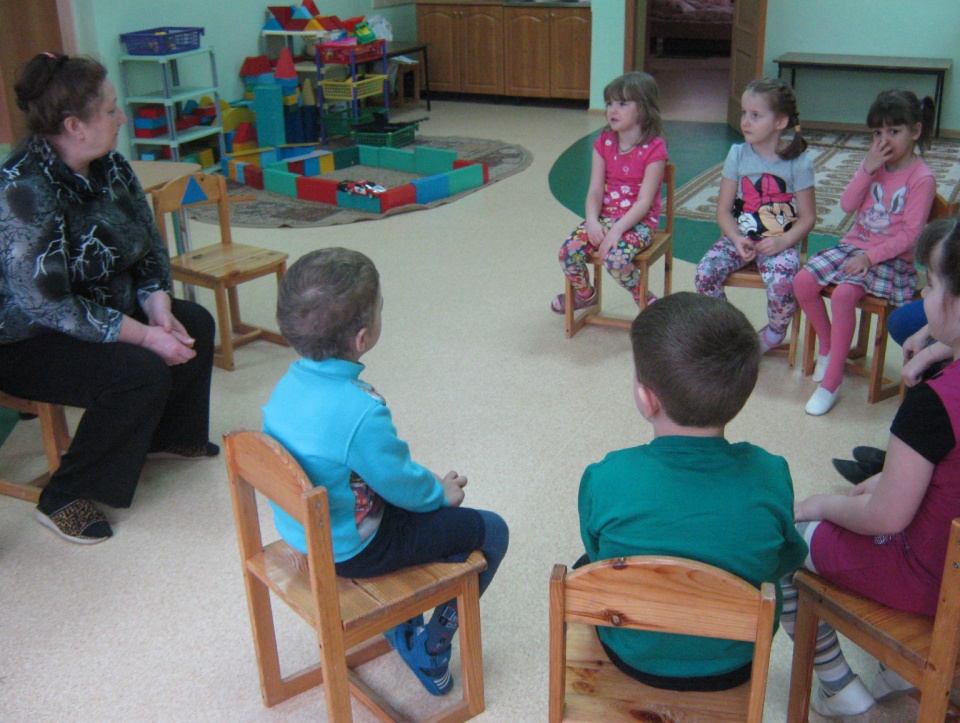 С жадным жить ужасно трудно.  Жадина – плохой дружок.  Он игрушку не подарит.   Не разломит пирожок.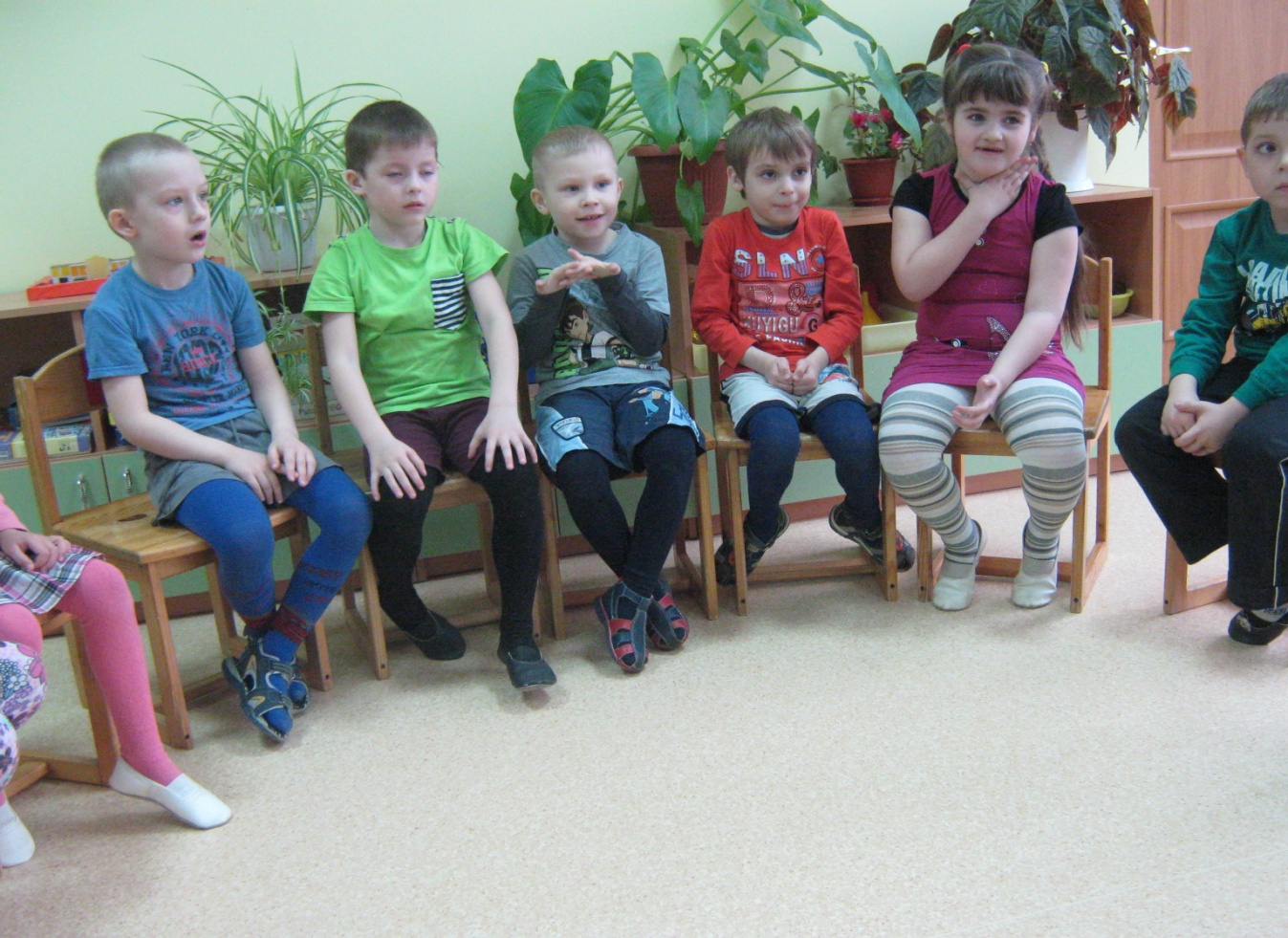 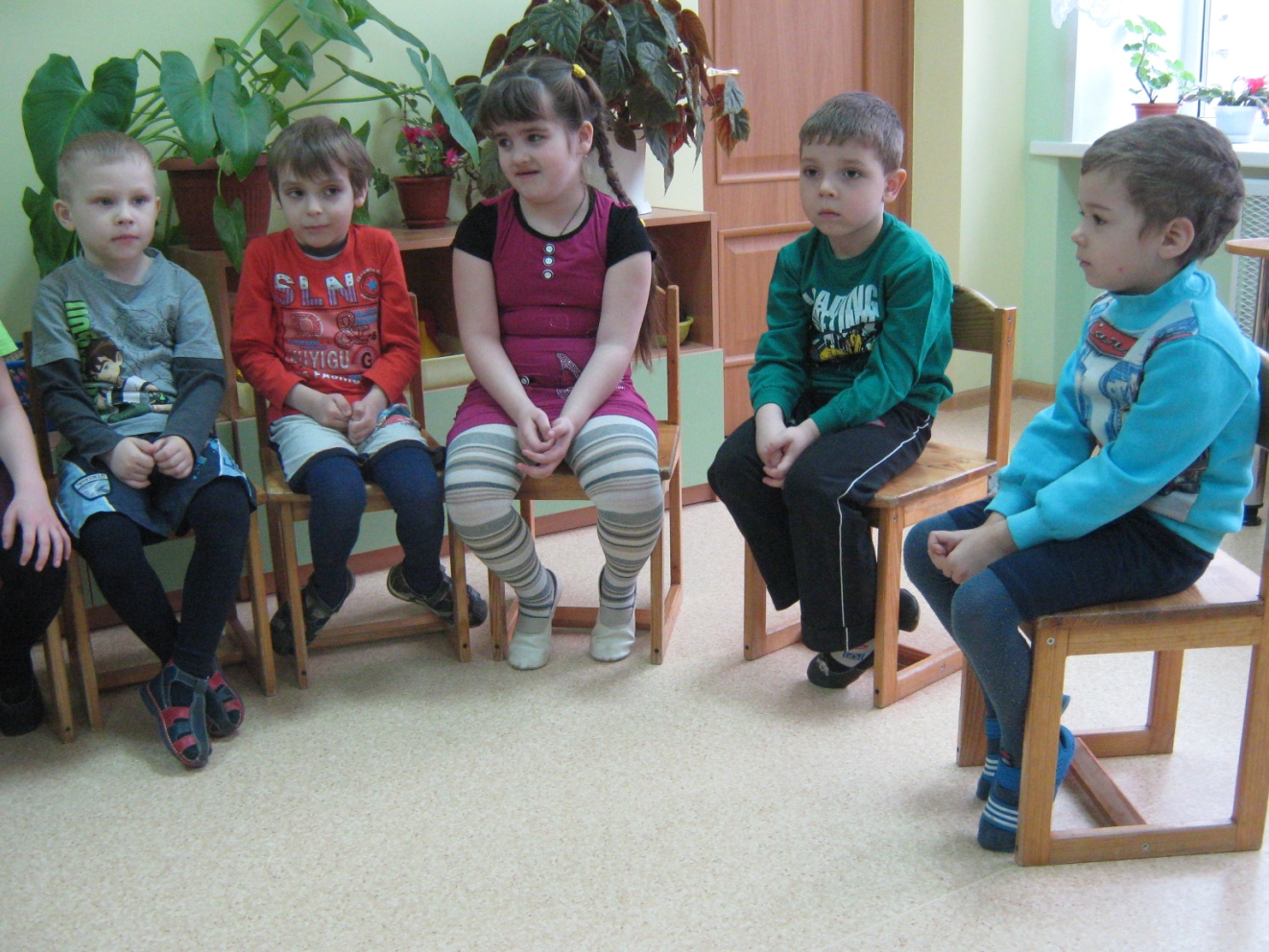 Наши добрые поступки.     Покажем мы спектакль вам,            Где каждый роль свою исполнит.                                                  (детям группы  №12)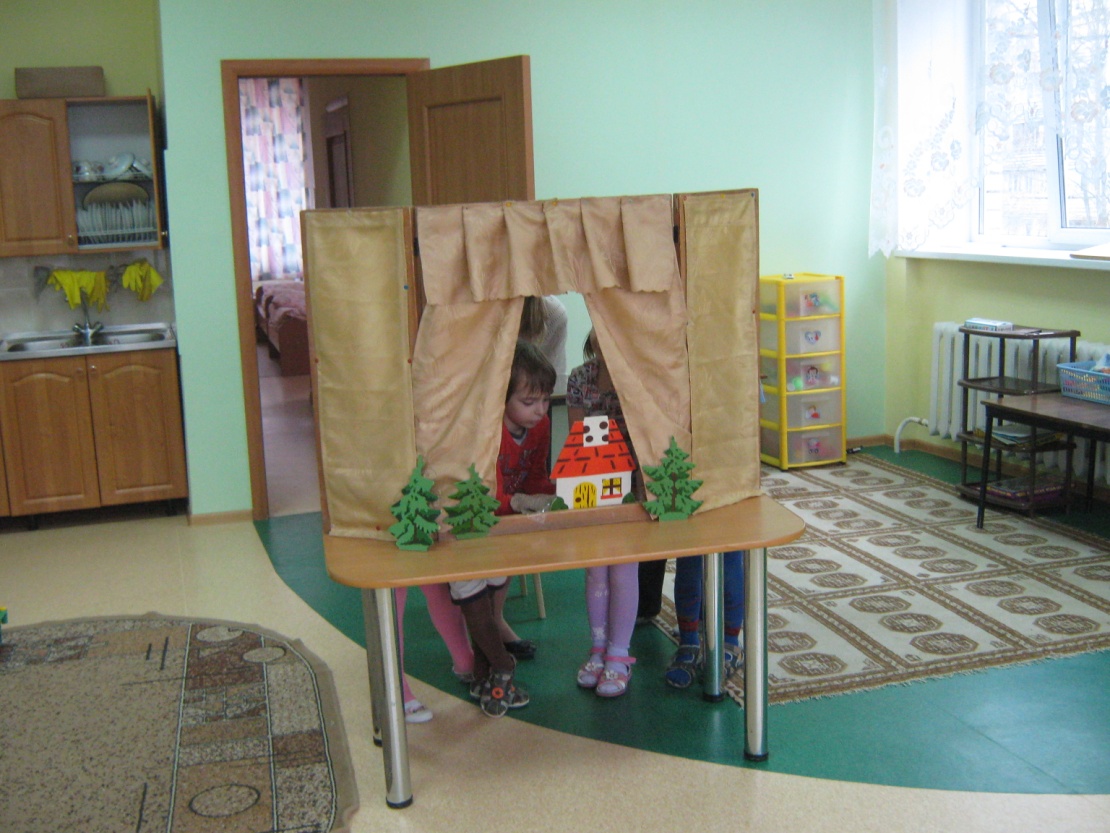 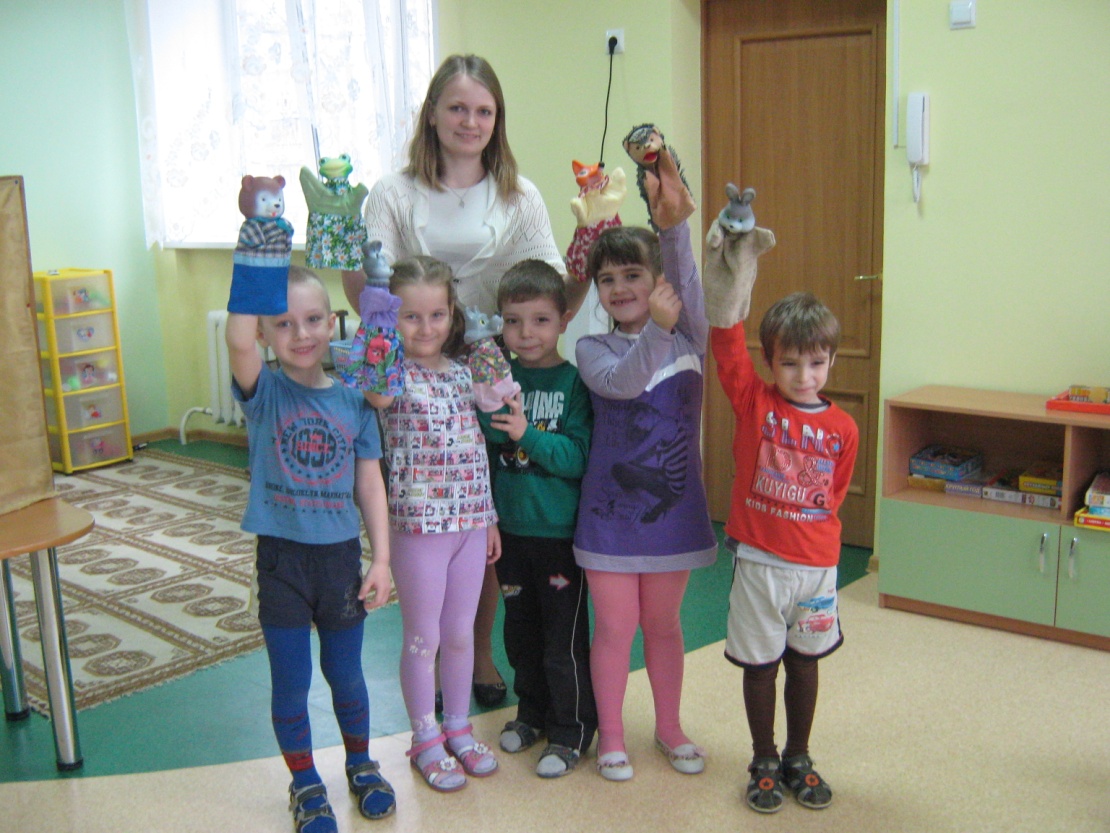 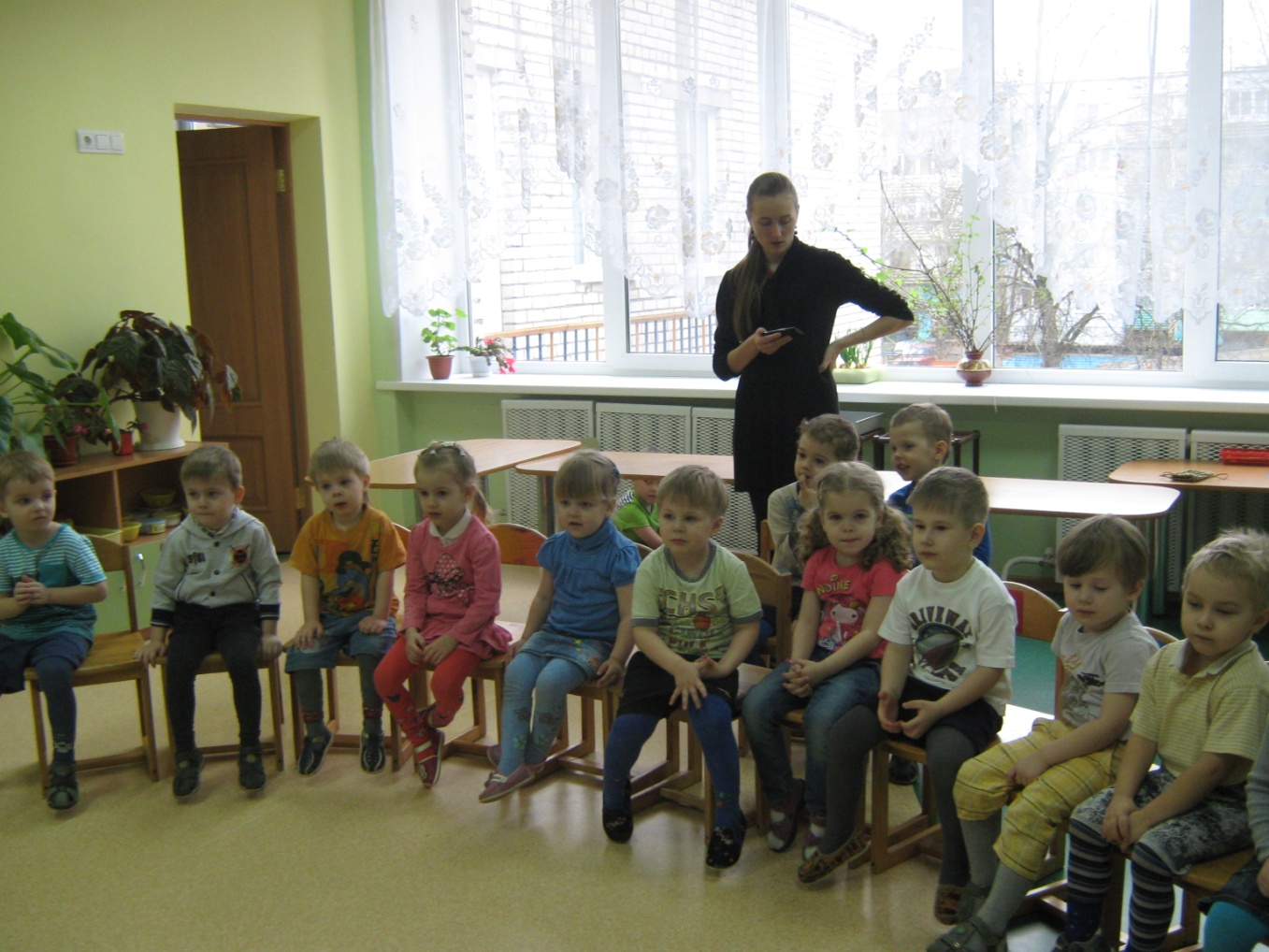 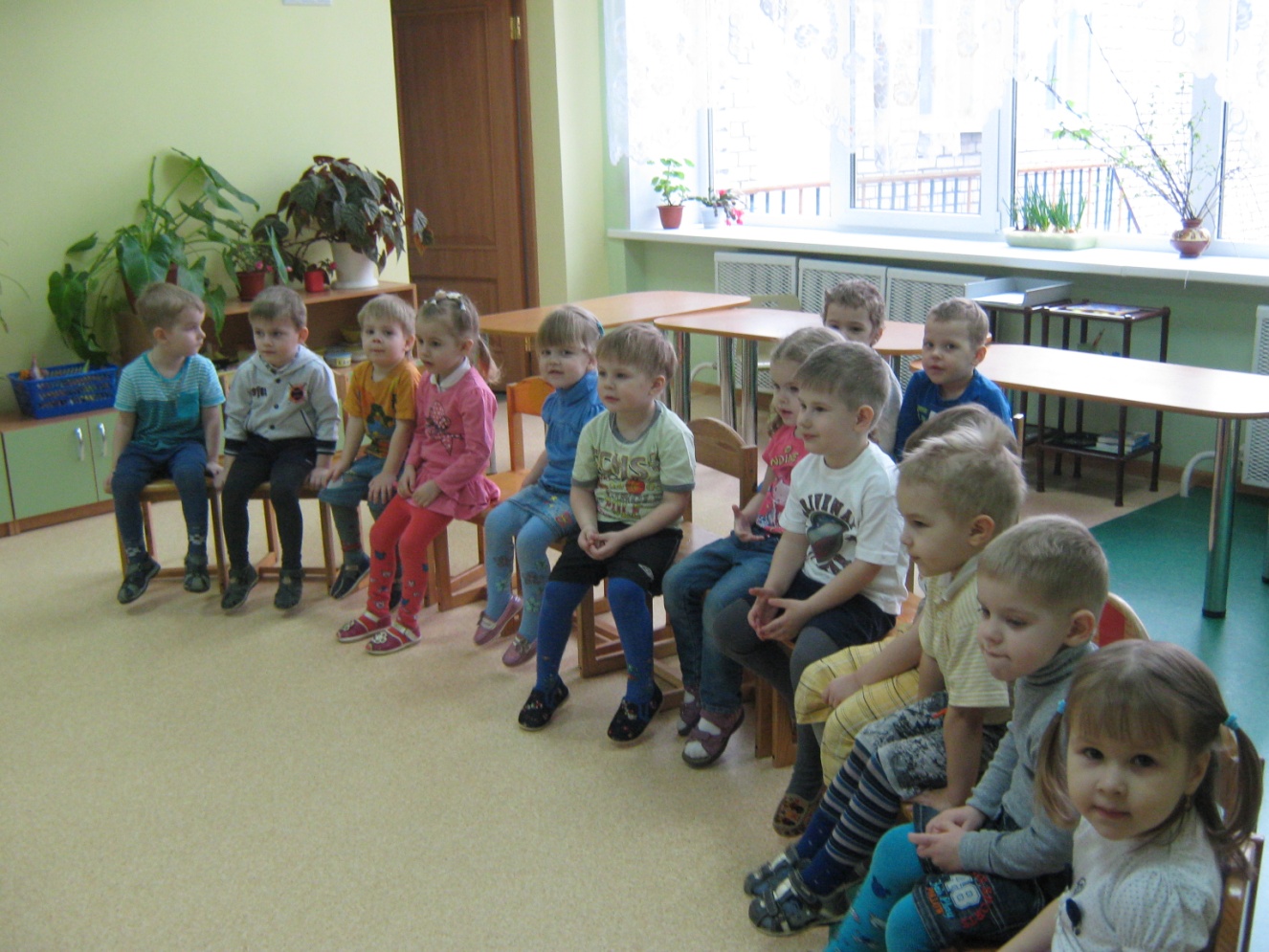 Строим теремок для зверей        Вместе с детьми группы №12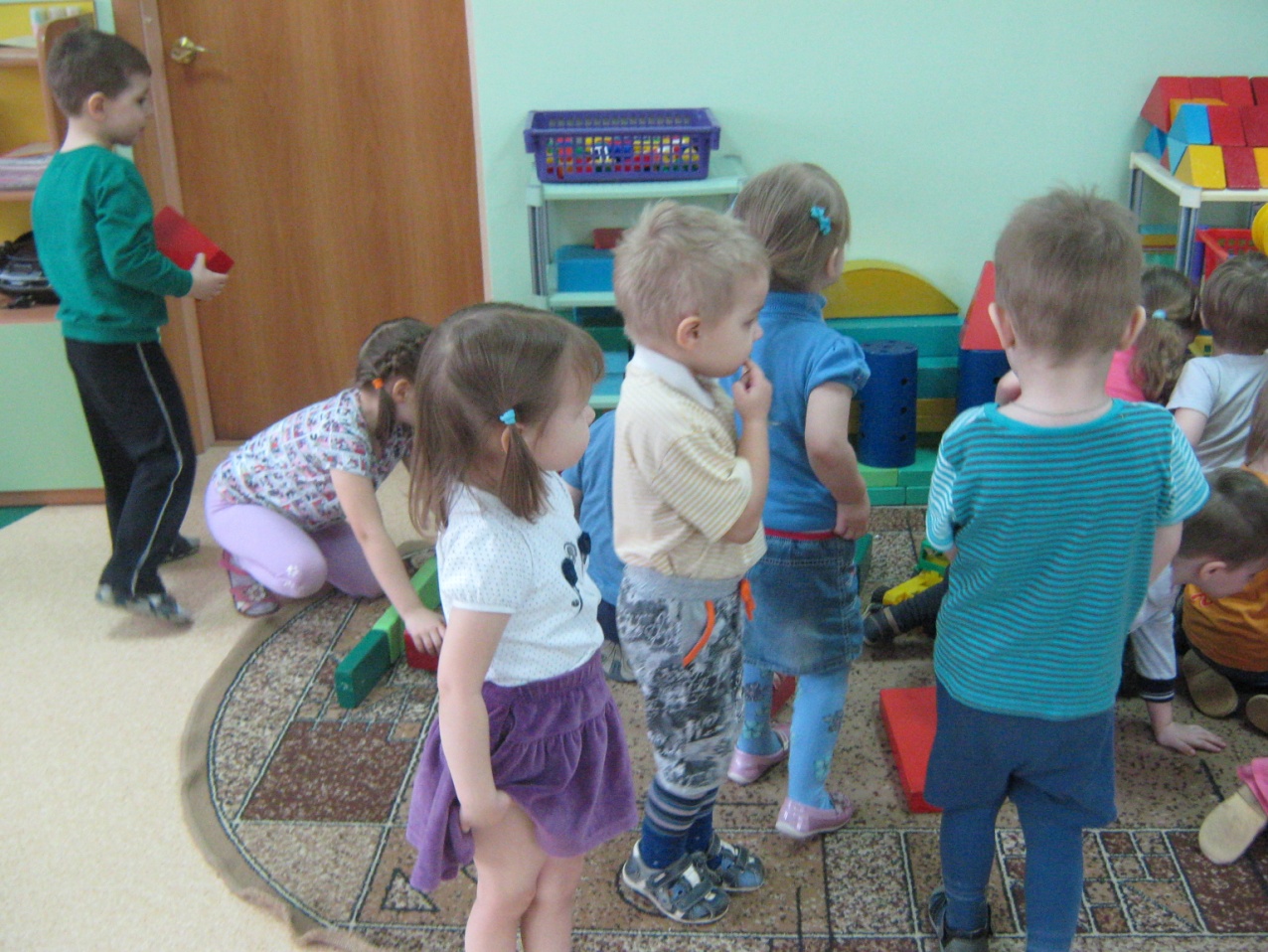 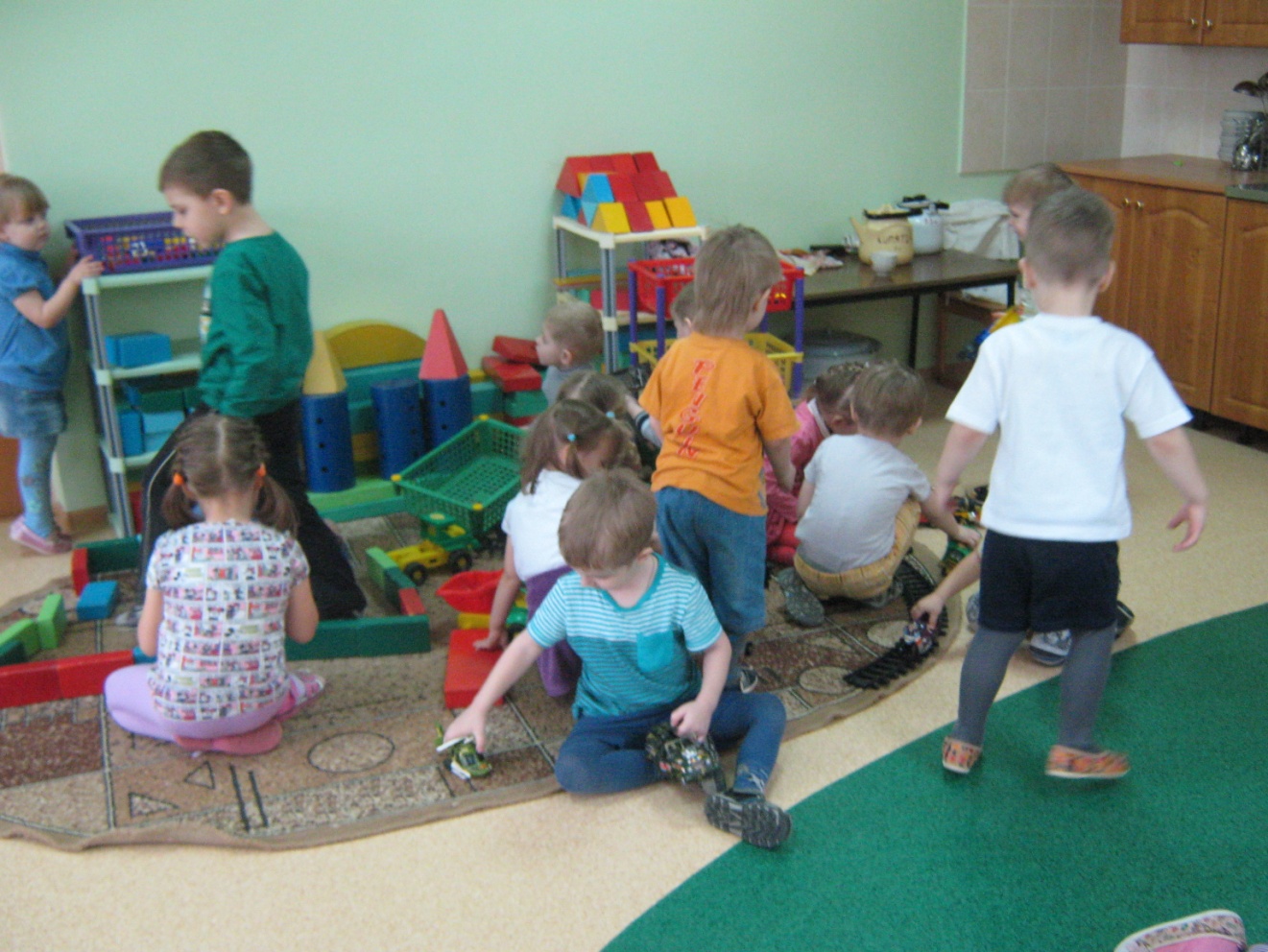 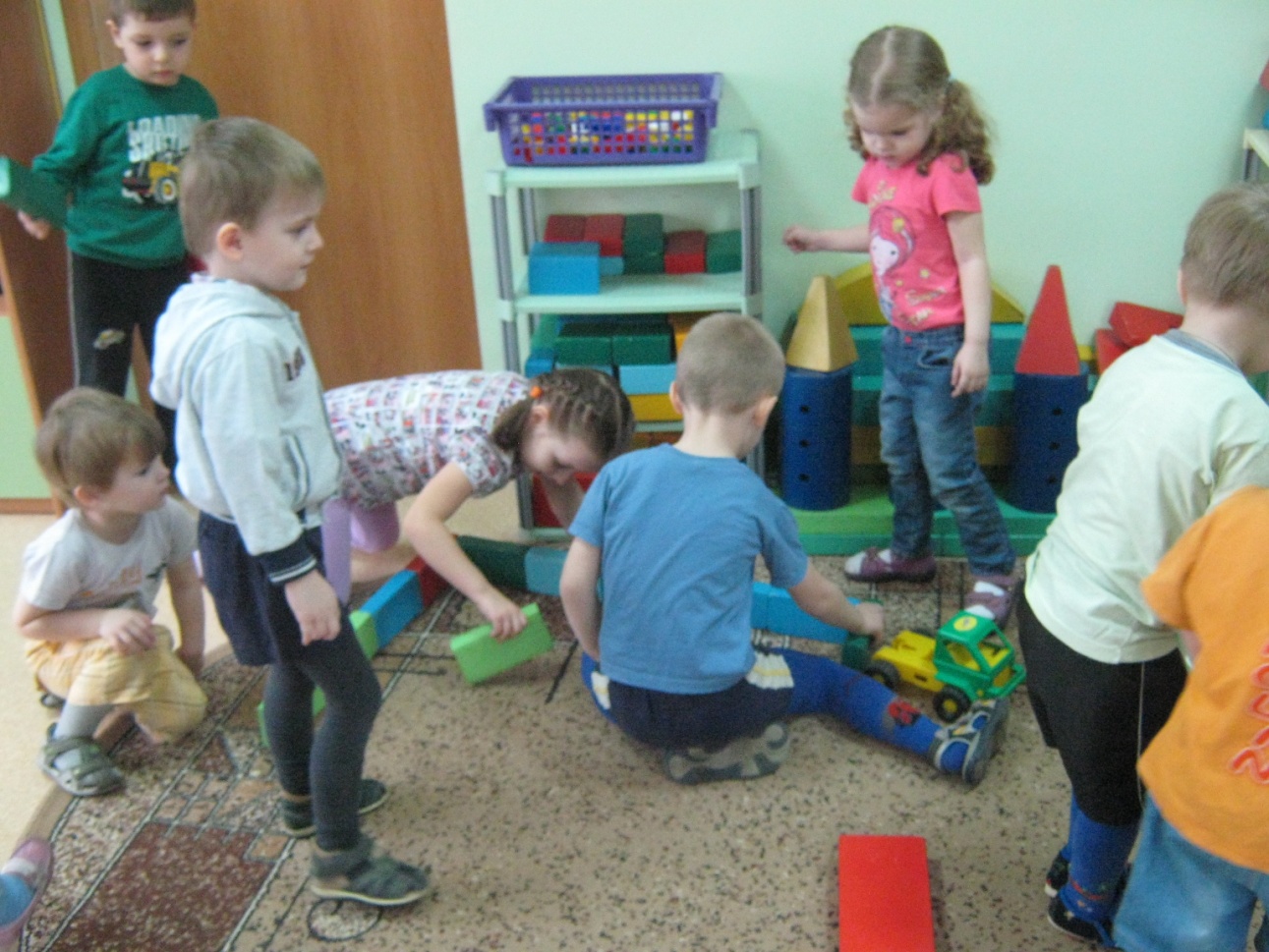 Поможем малышам одеться,Игрушки поможем убрать – Ведь мы уже большие И маленьким хотим помогать.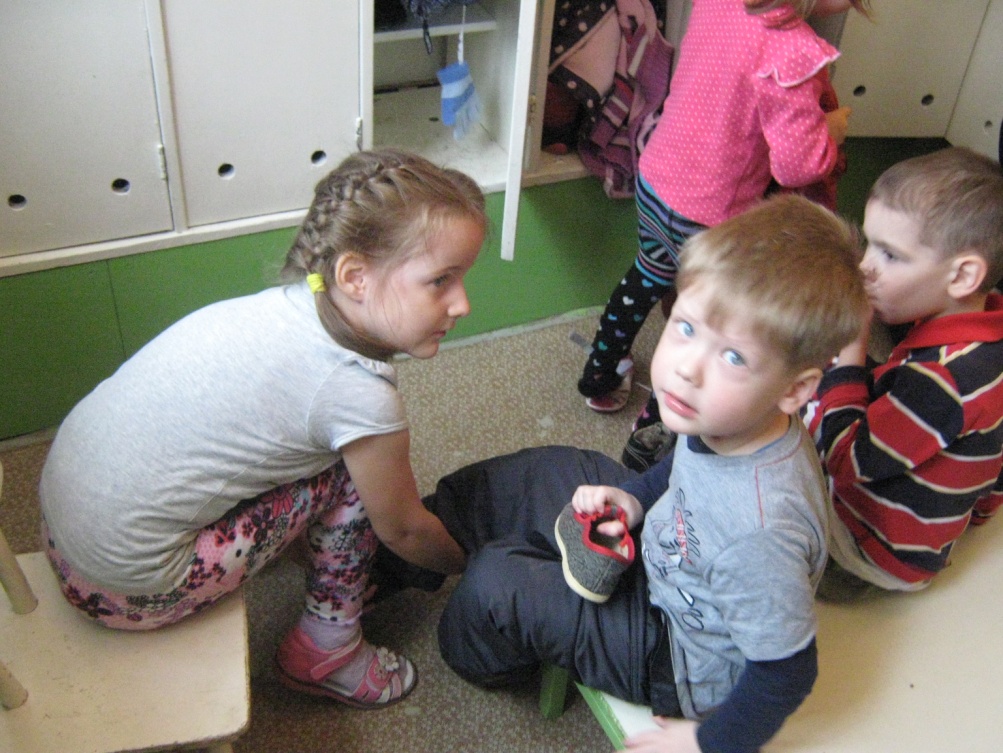 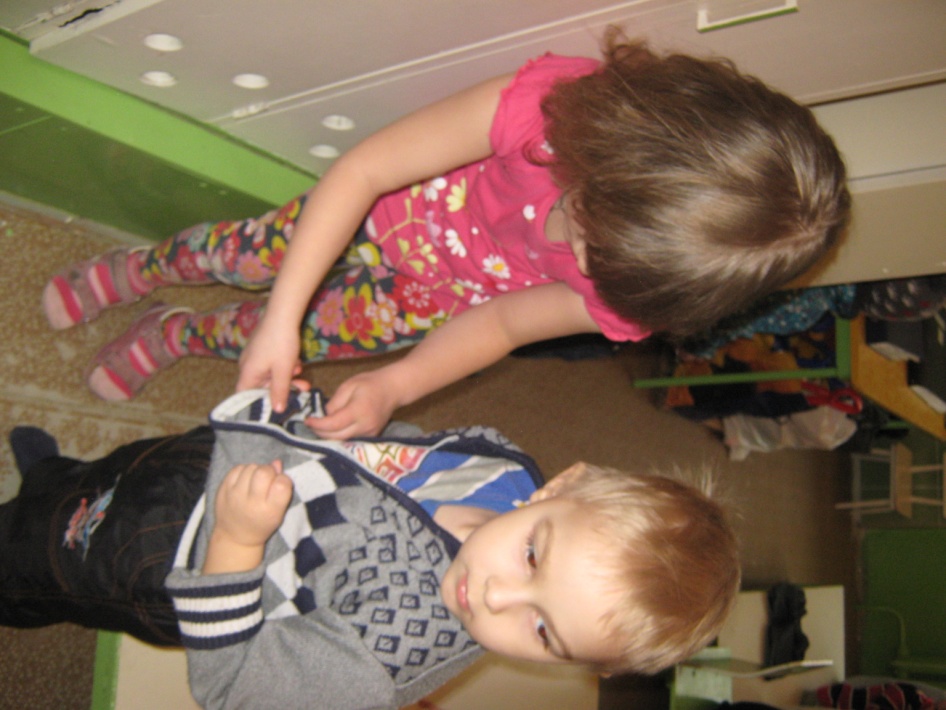 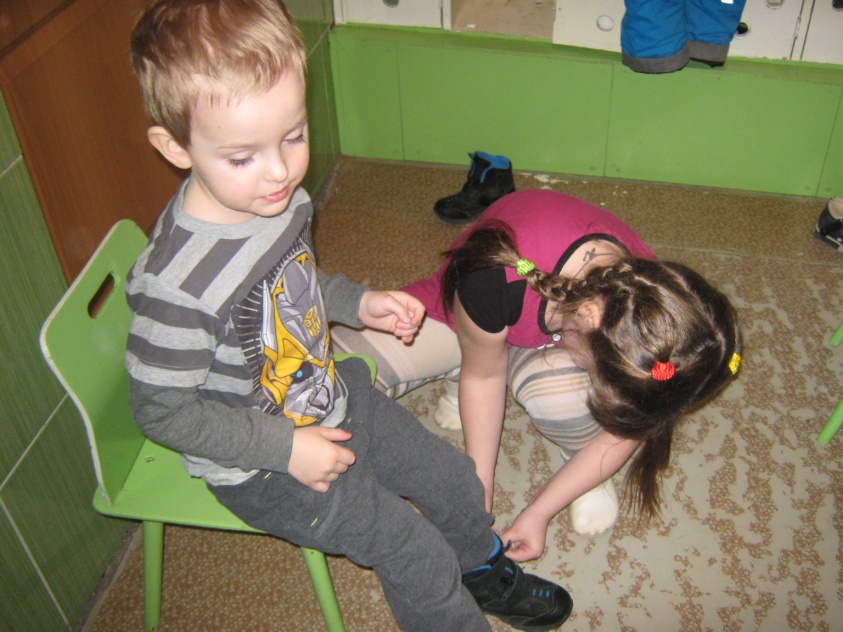 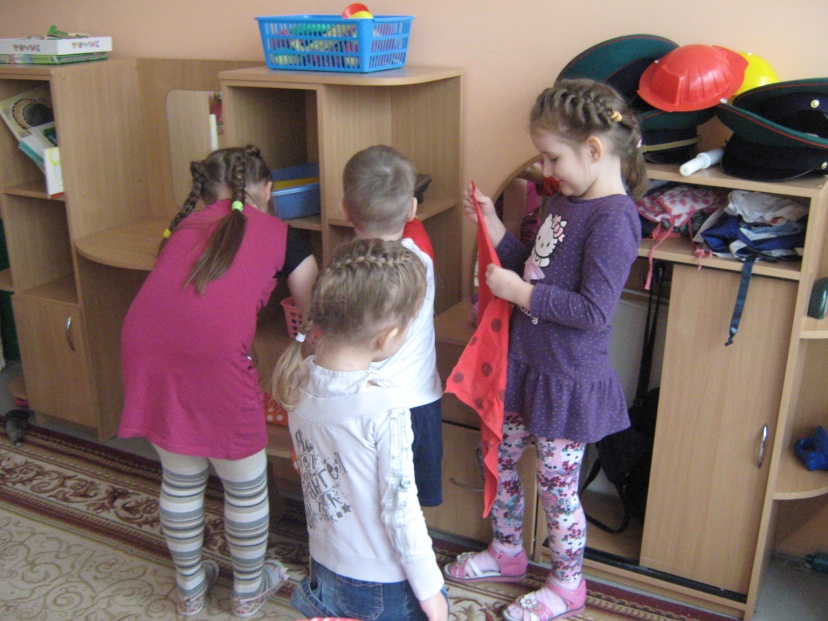 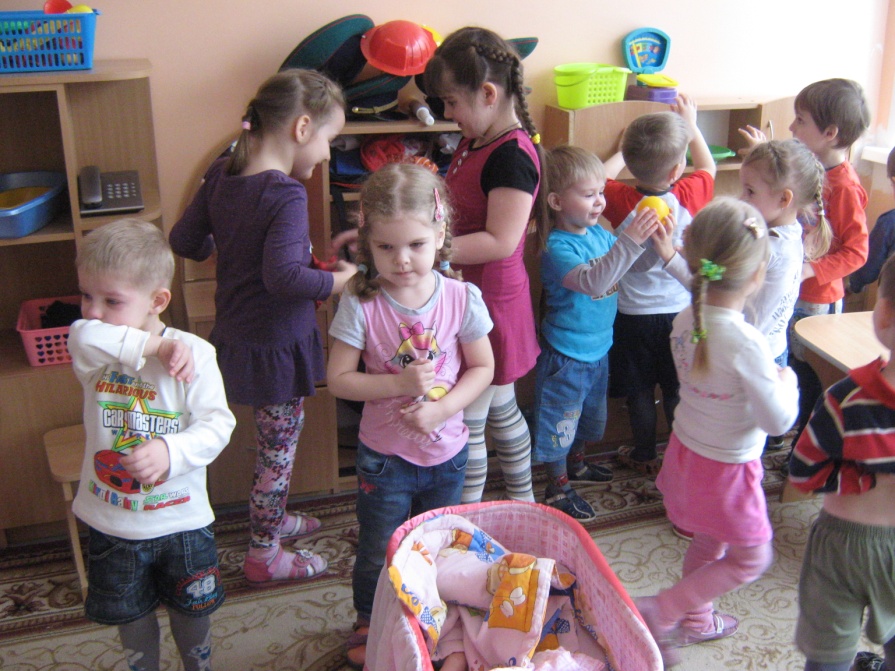 Ведь ваши пальчики устали,         Когда вы много рисовали.         Научим вас как им помочь:         Зарядку сделать, и мышцы пальцев укрепить.                                        ( дети группы №10)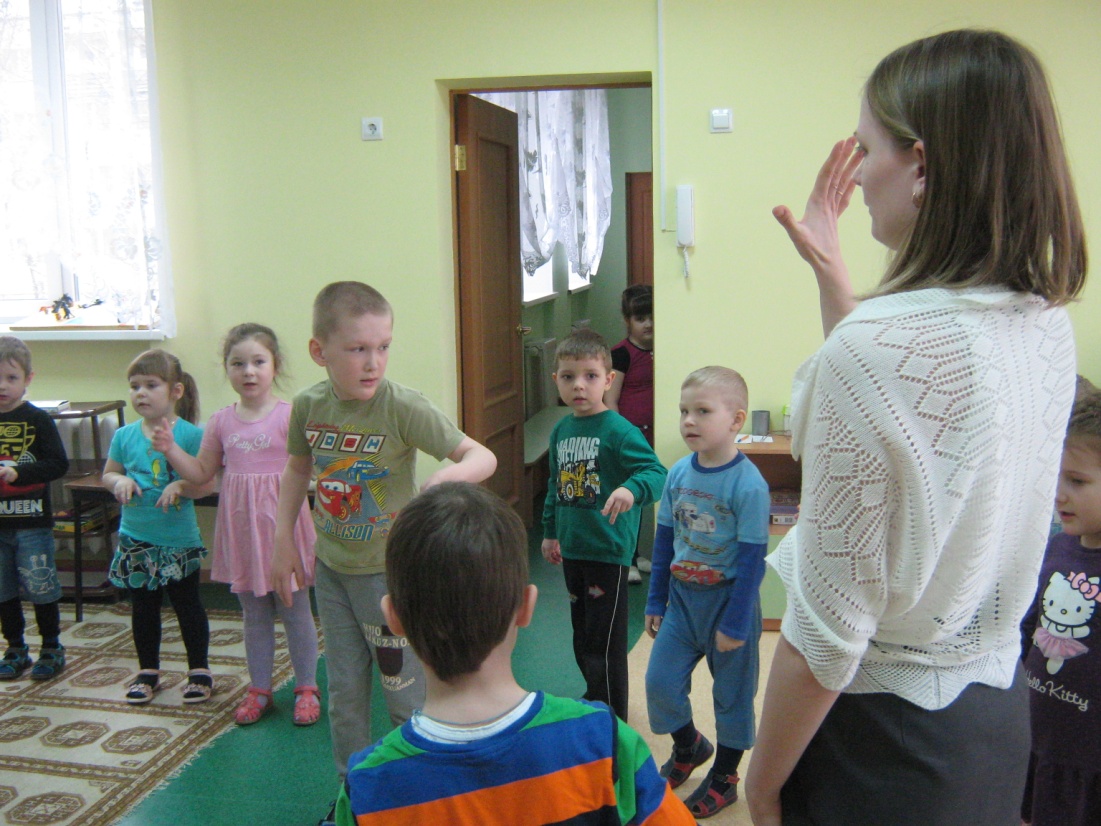 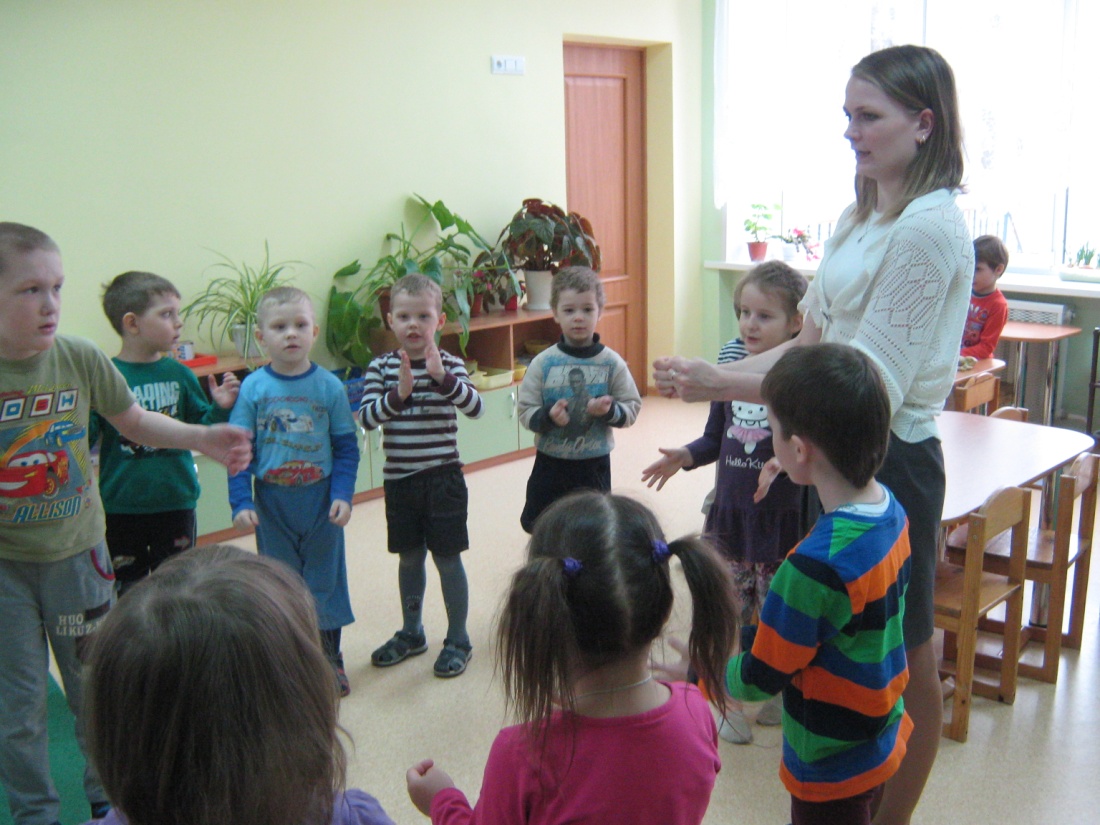   Любим мы трудиться в уголке природы:           Мы польем цветочки, пыль сотрем с листвы.           Скажем ласковое слово, и цветы откликнутся          На заботу нашу – зацветут на радость детворе.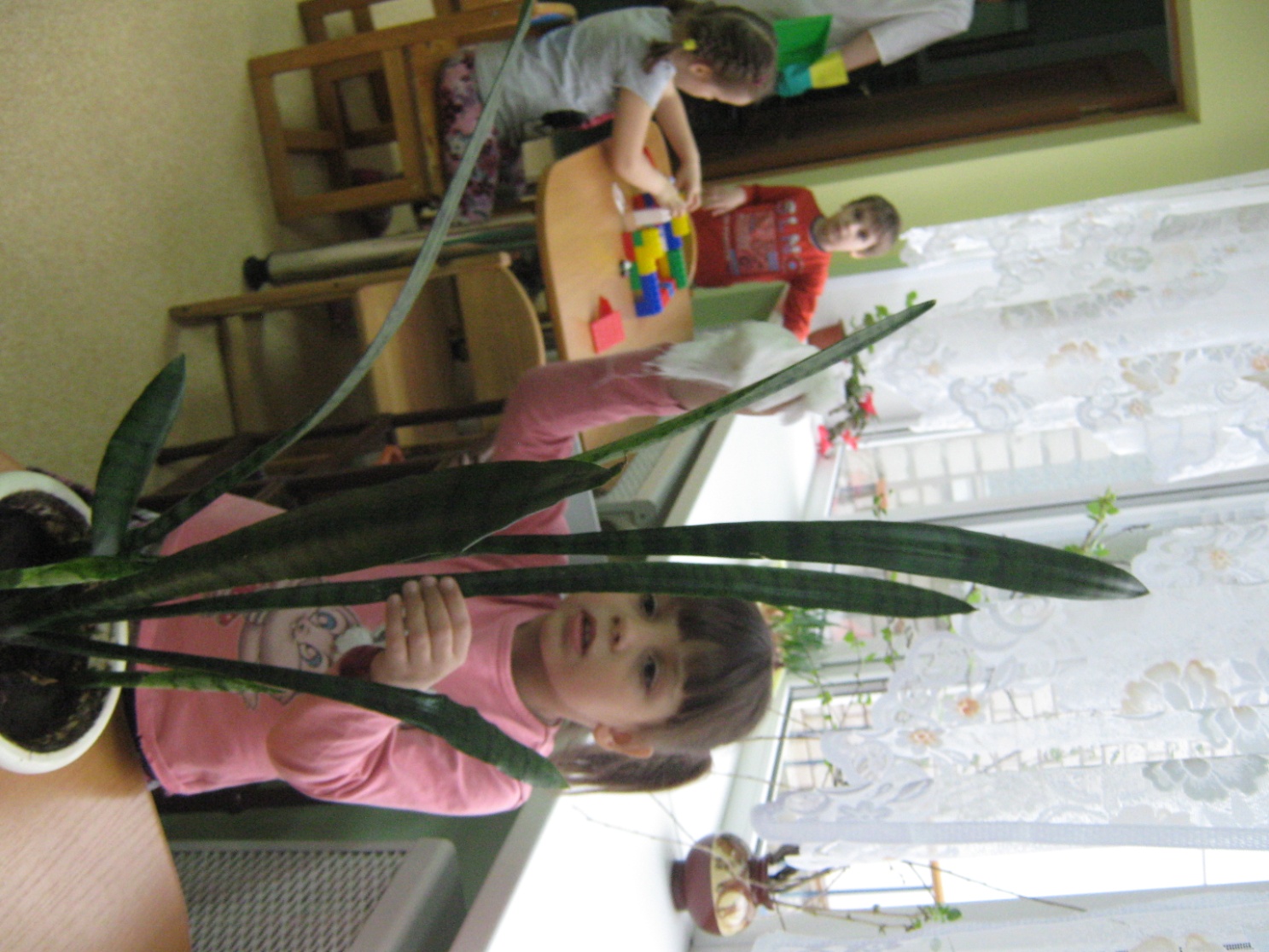 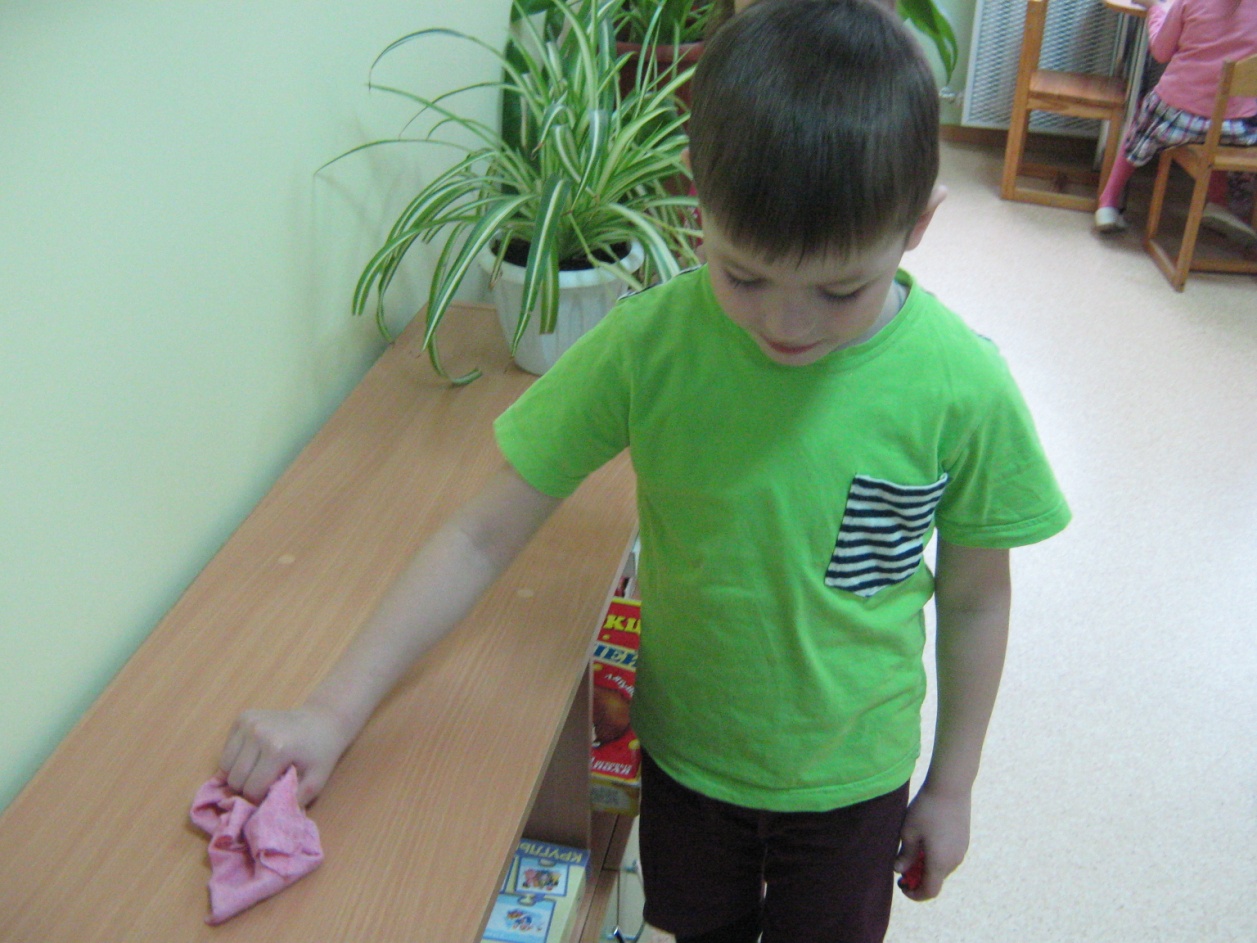 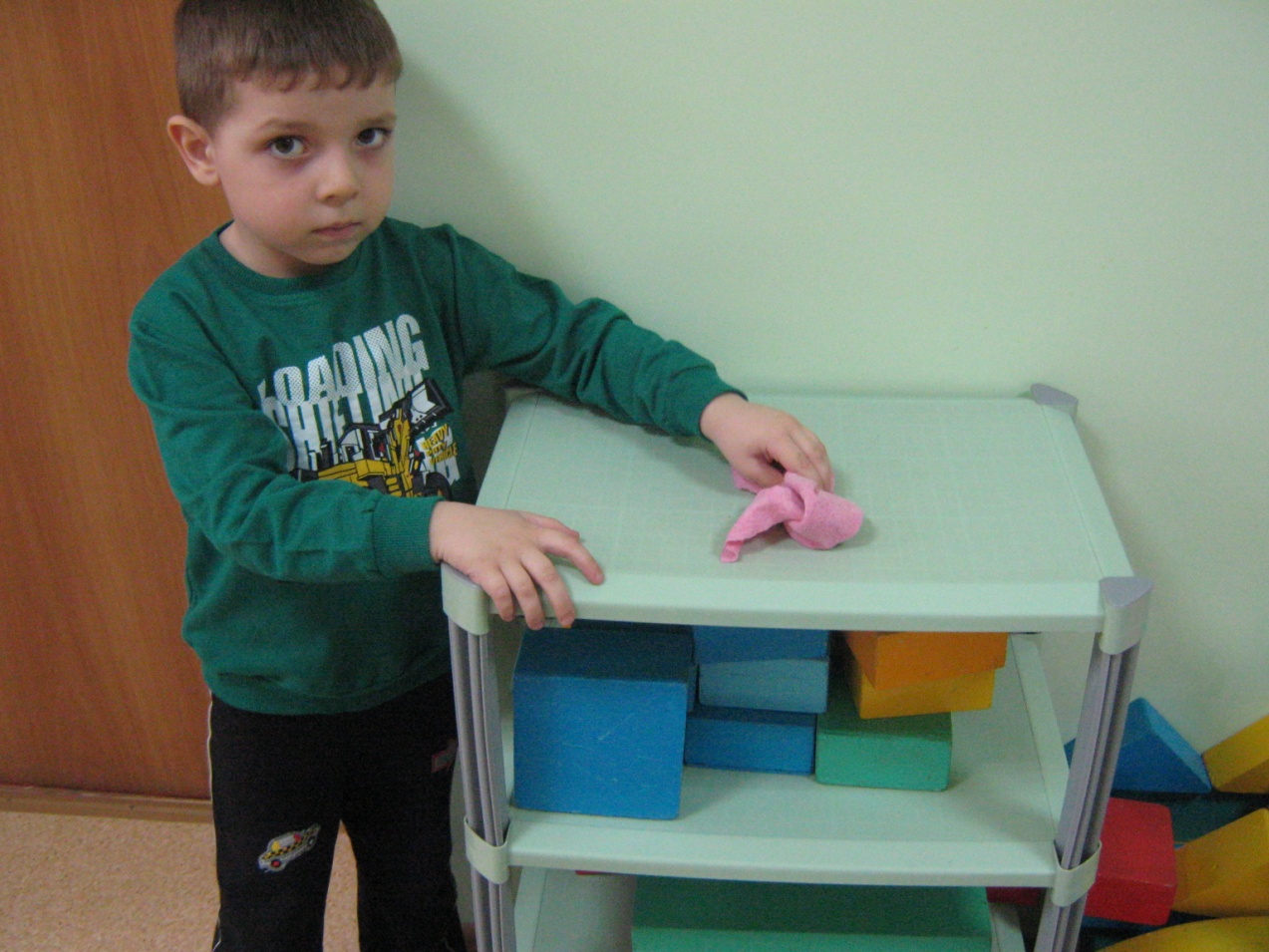   Мы посеем семена,                                             Вырастим рассаду,           Чтоб потом её могли           Высадить на клумбы.           Пусть все лето цветут          Цветы на участке нашем.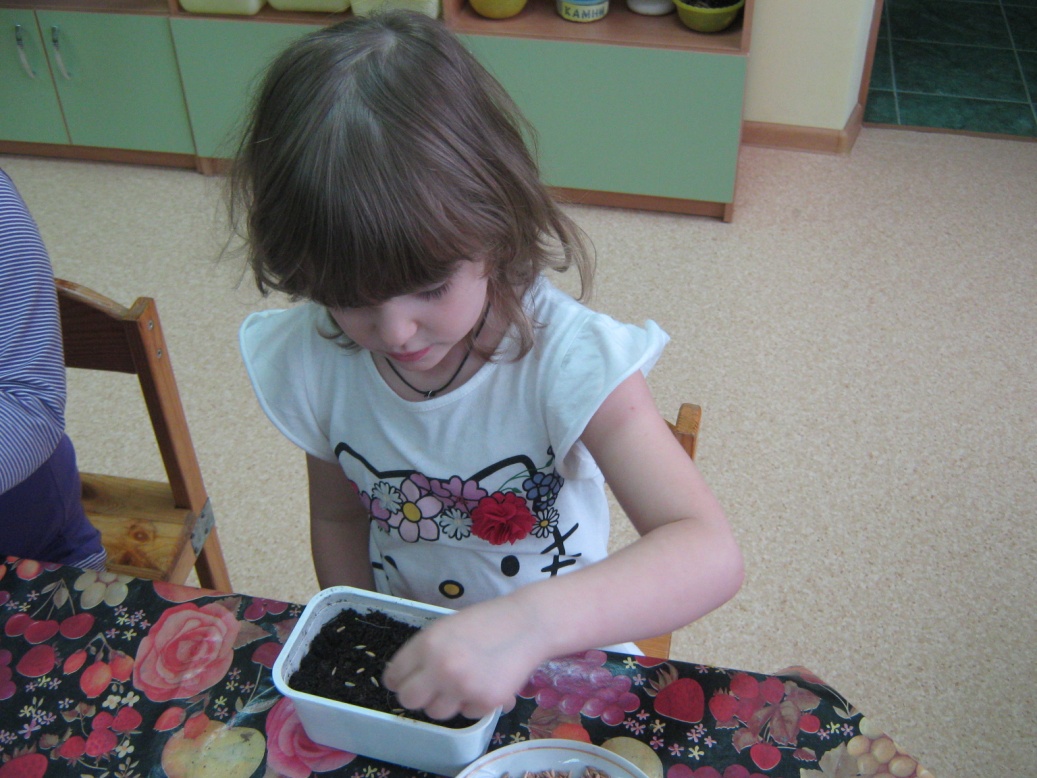 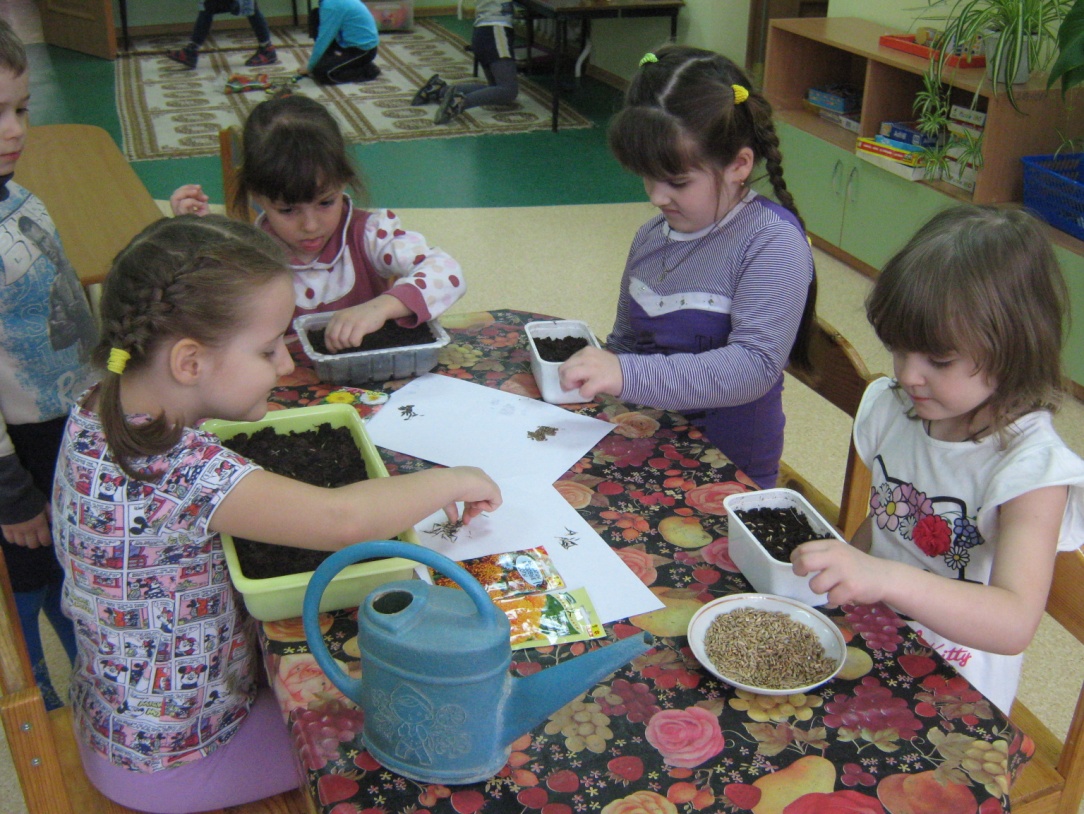 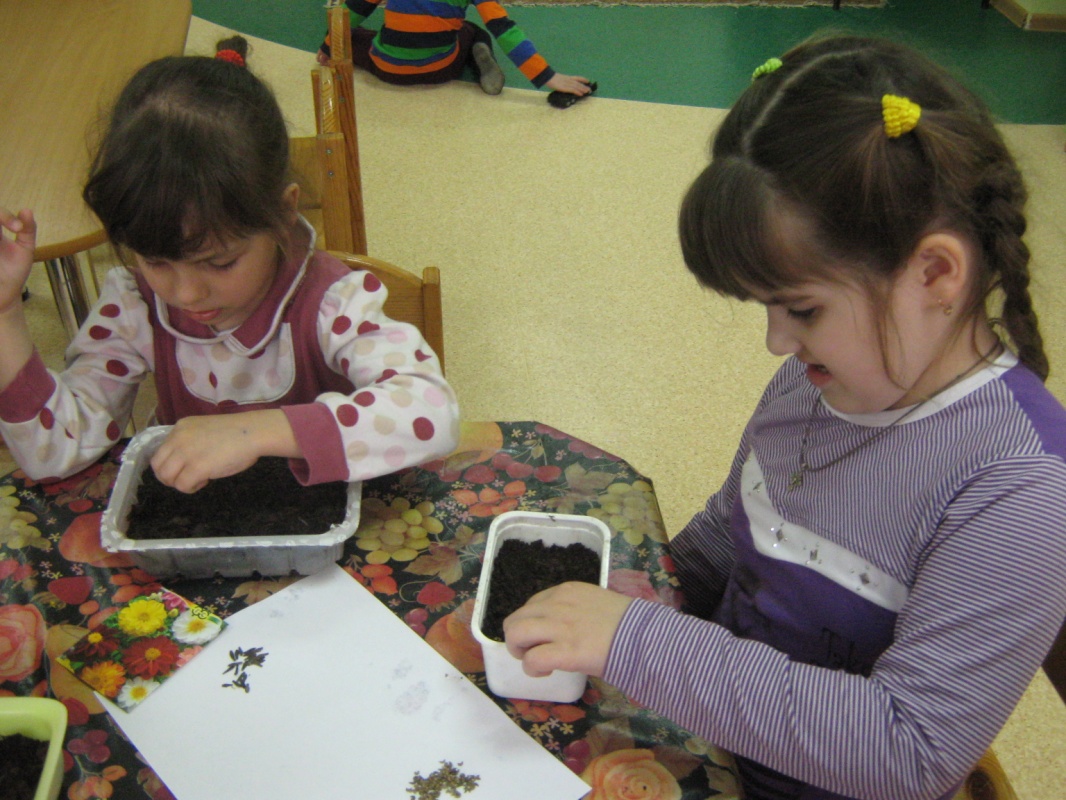 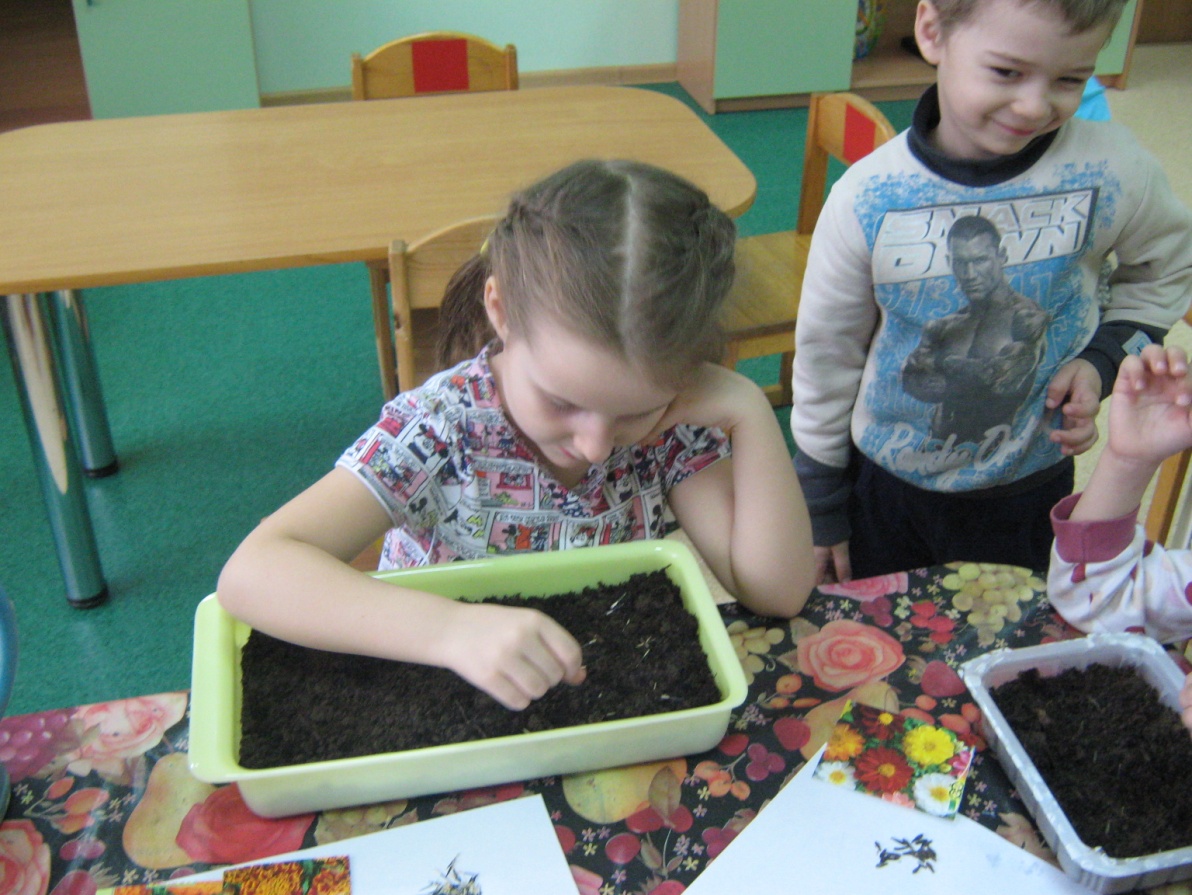 Любим мы порядок на участке нашем          Соберем мы мусор, выметем песок         Пусть полегче будет тем, кто убирает,         Чистоту наводит, порядок бережет.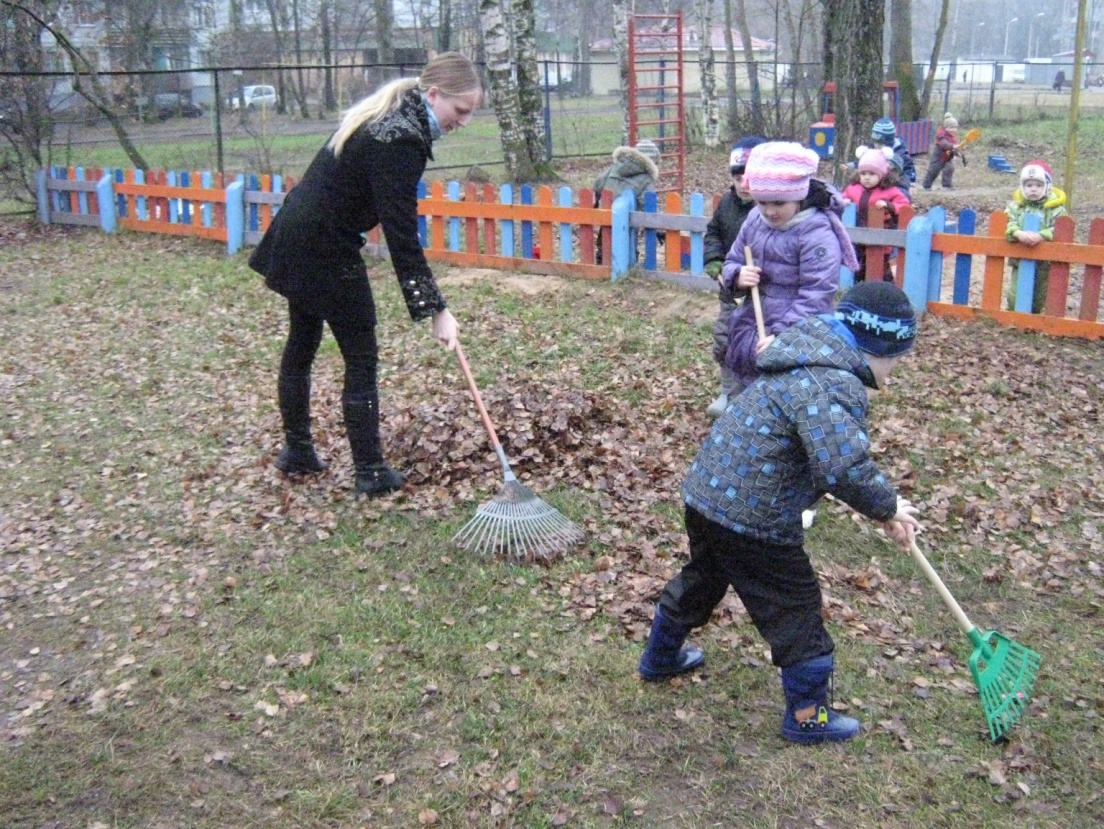 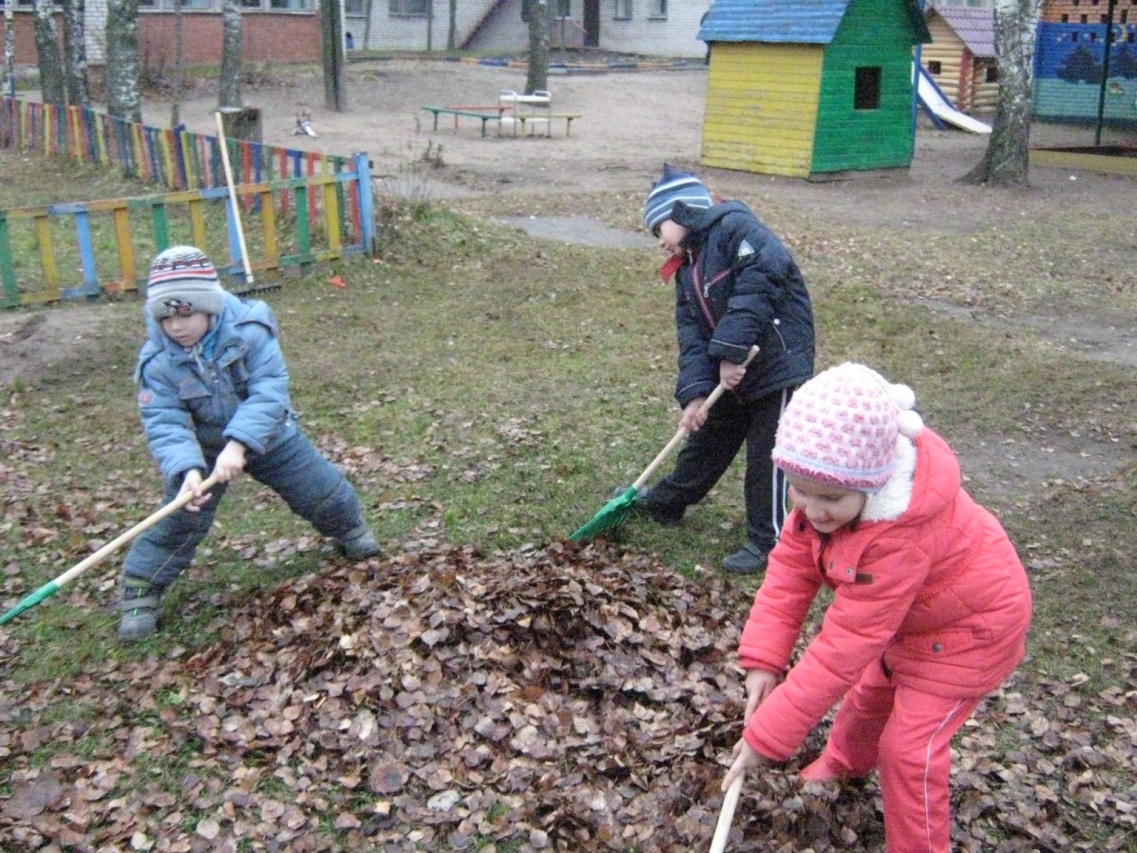 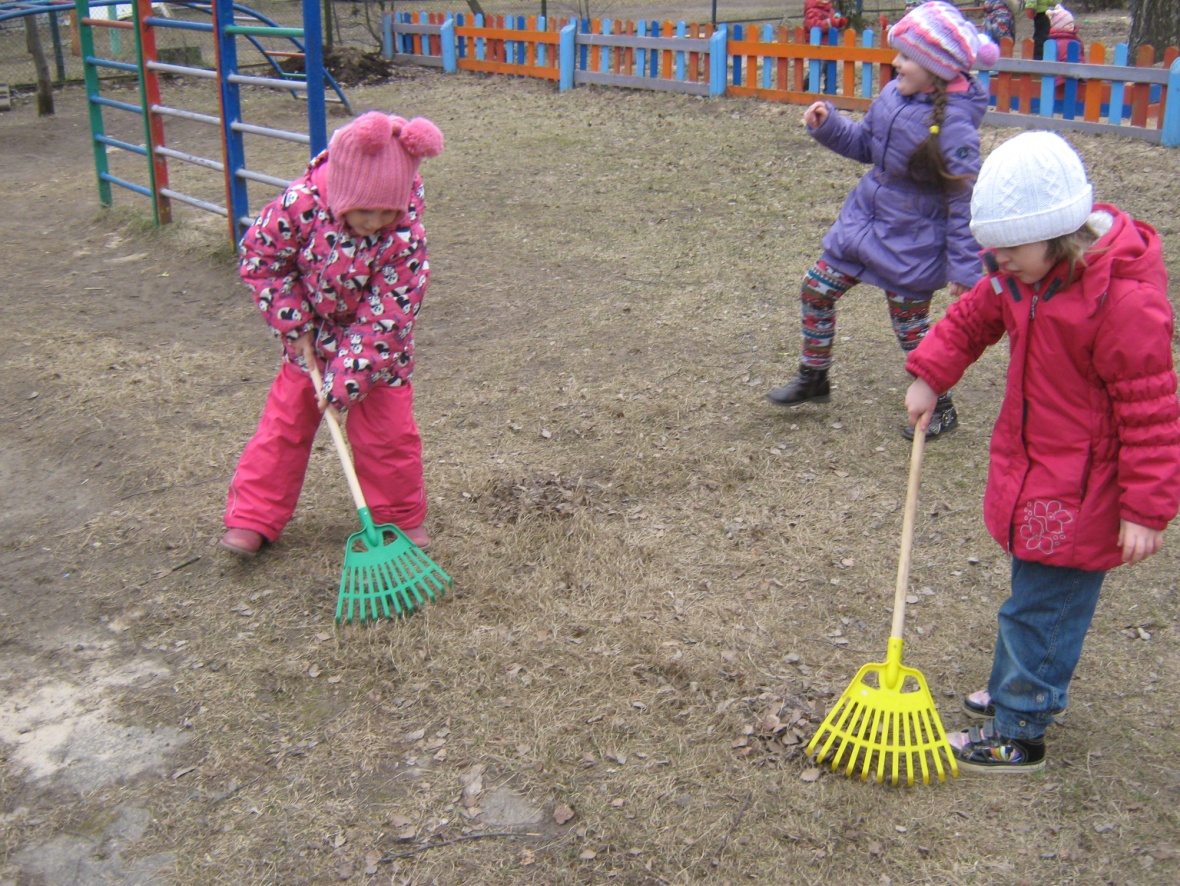 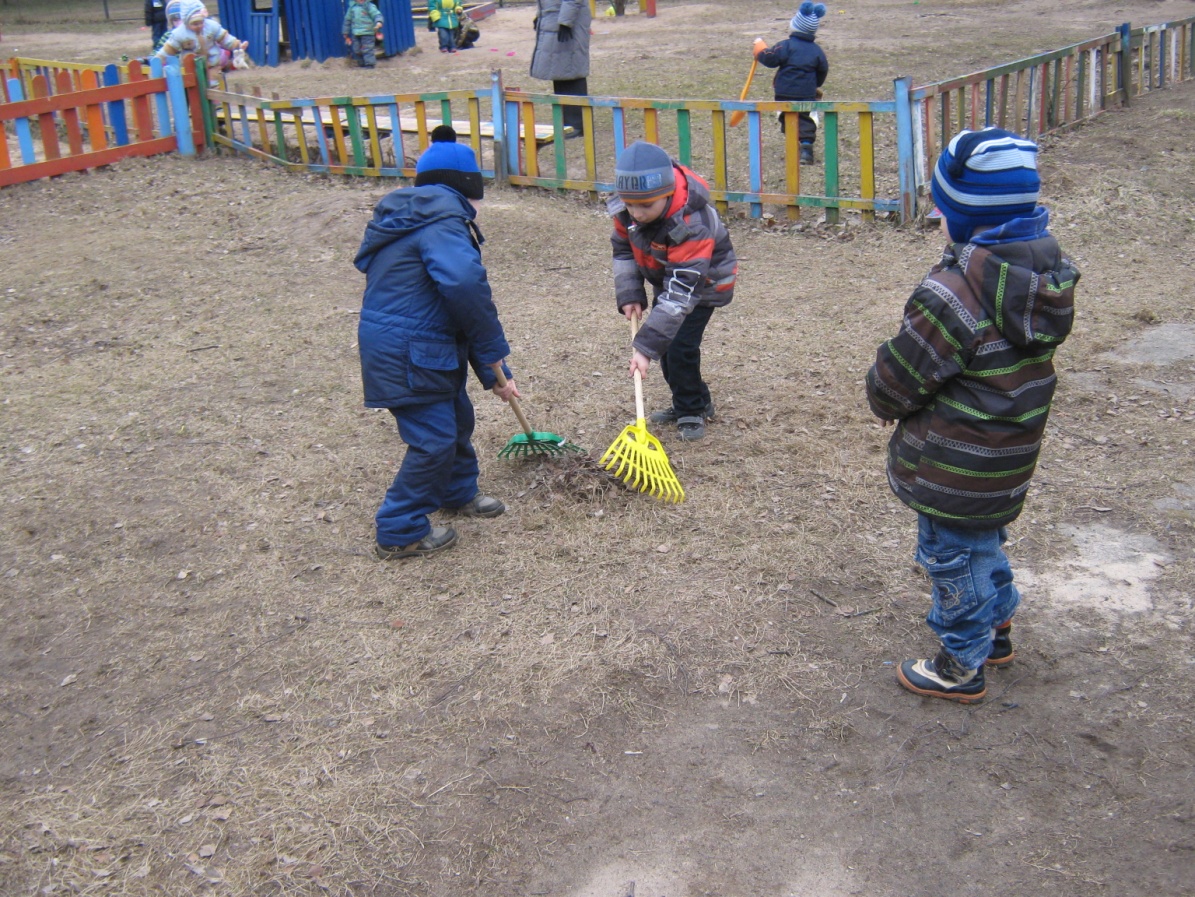 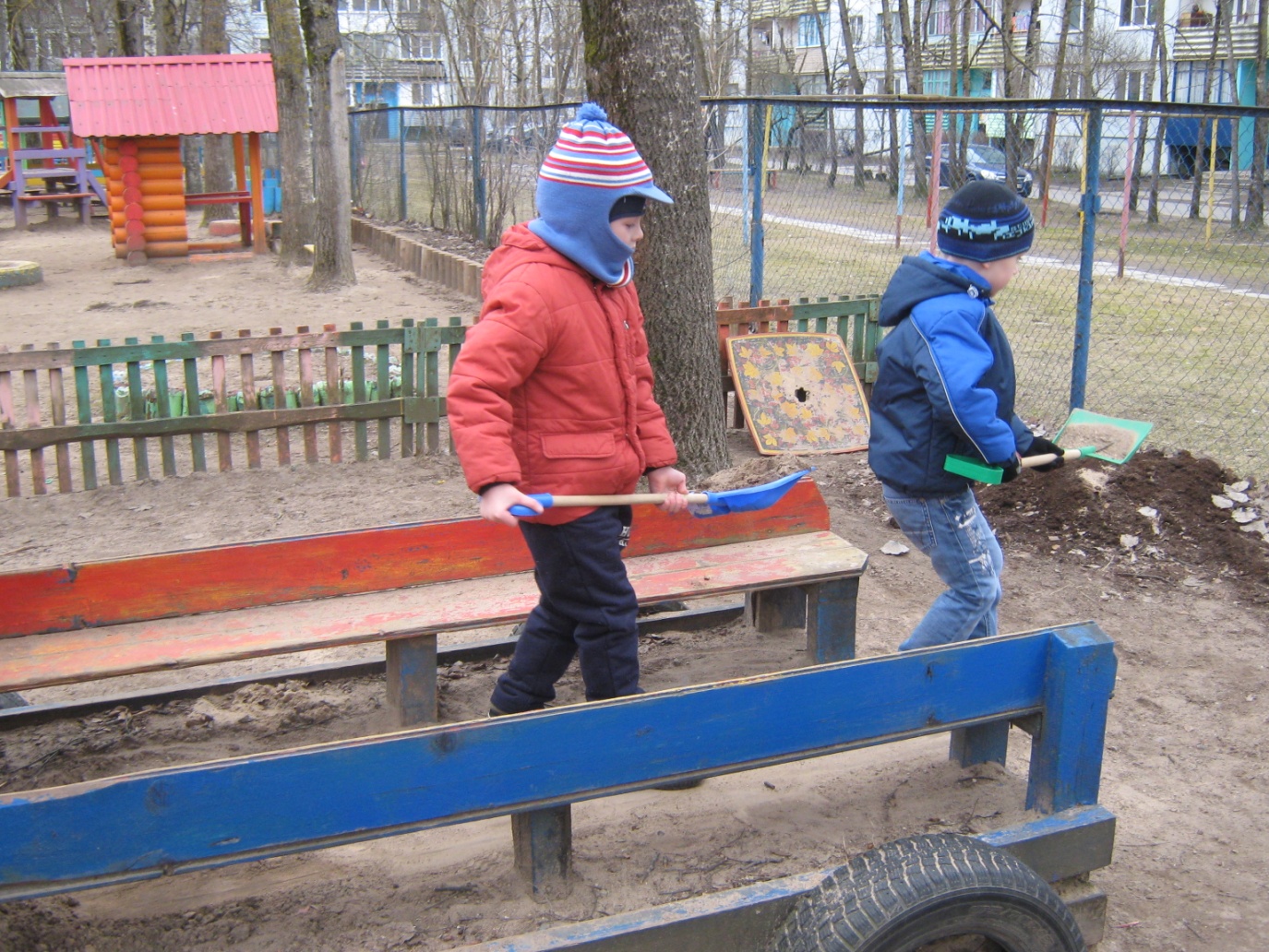 Мы готовимся к прилету пернатых друзей.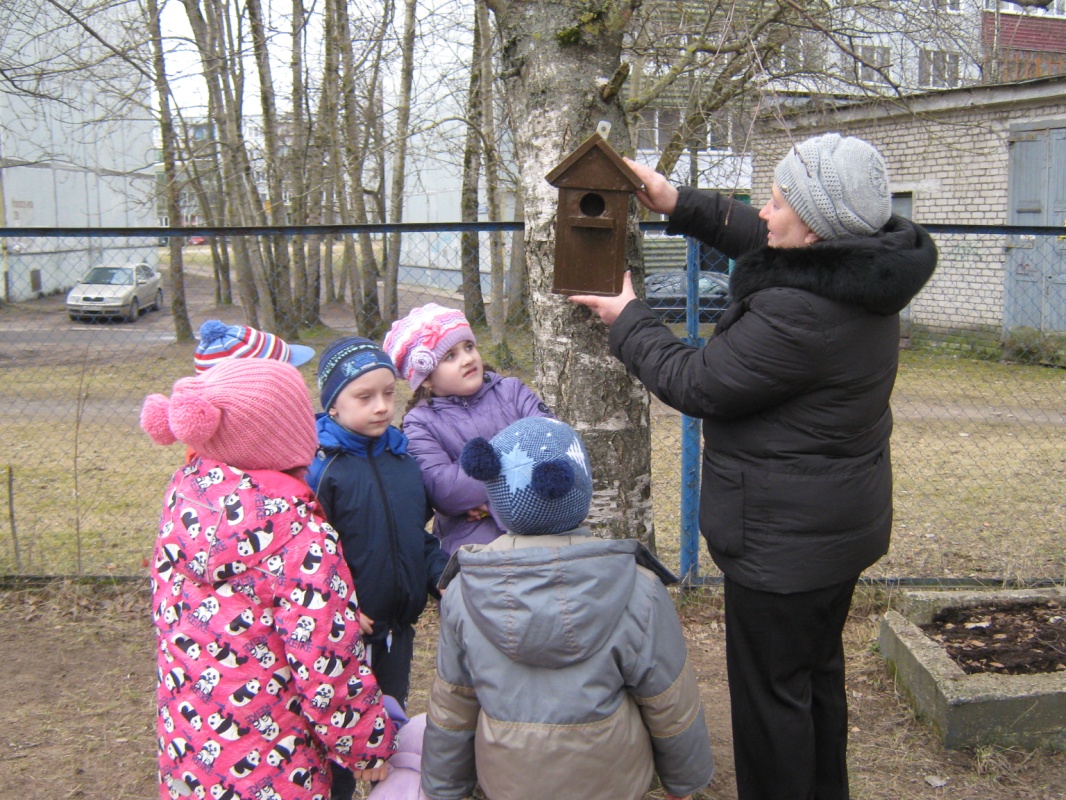  Книги нужно всем беречь.          Книга – лучший друг.          Если книга «заболела»,          Будем мы её лечить,          Чтоб здоровой была.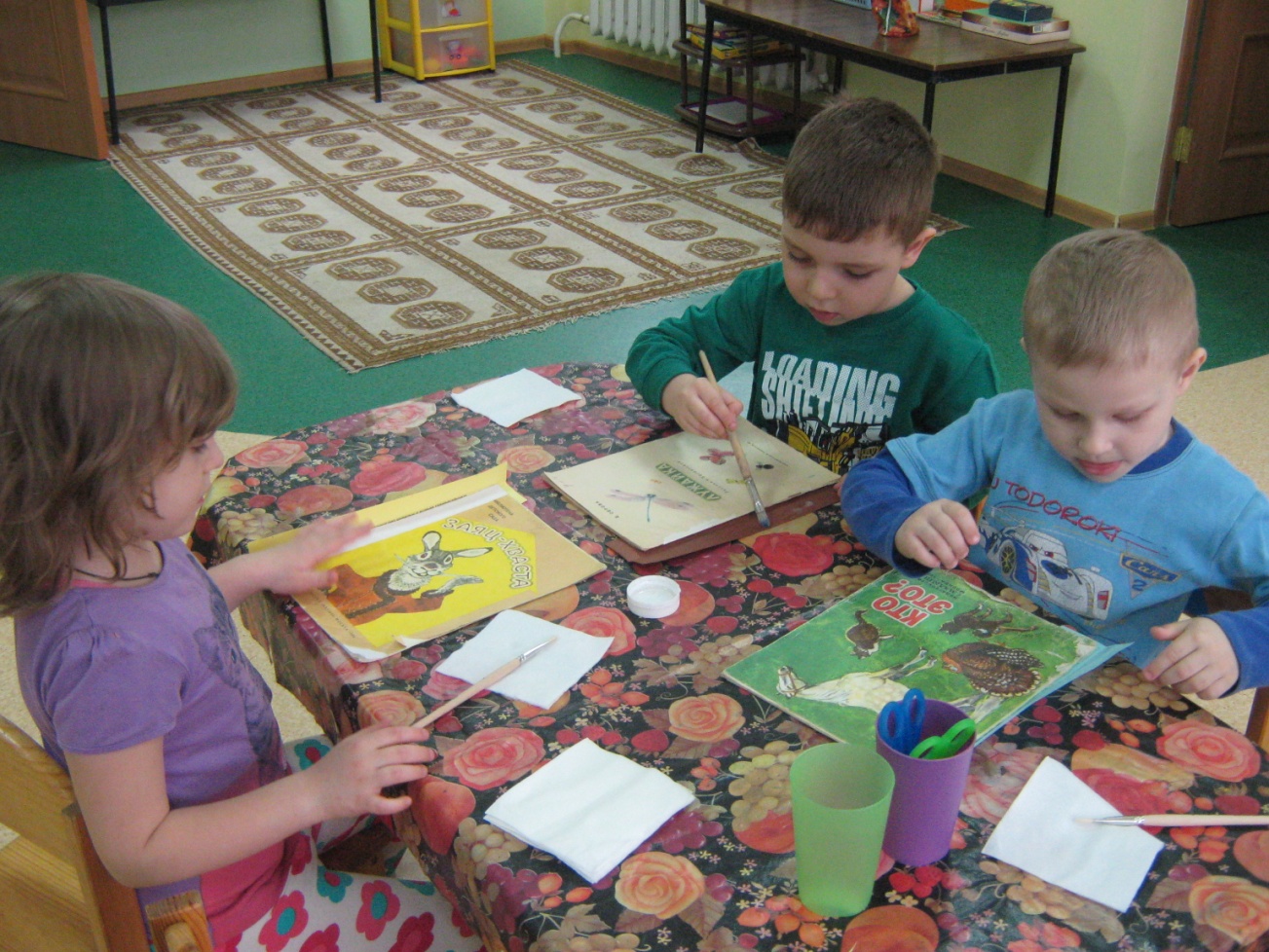 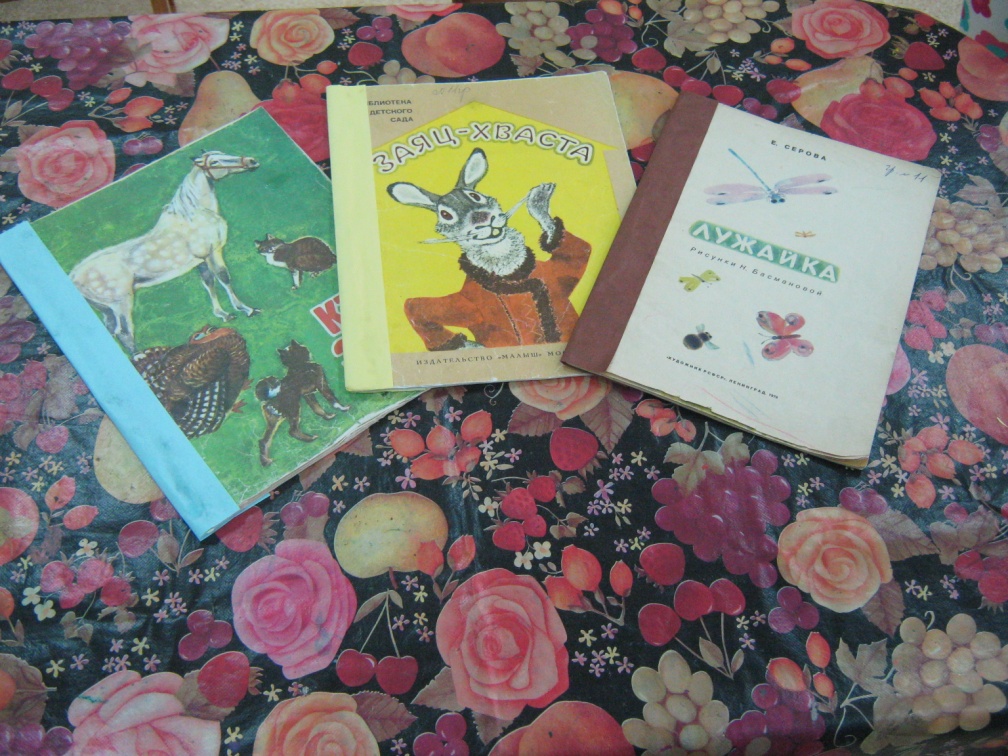 Поможем воспитателю вымыть игрушки.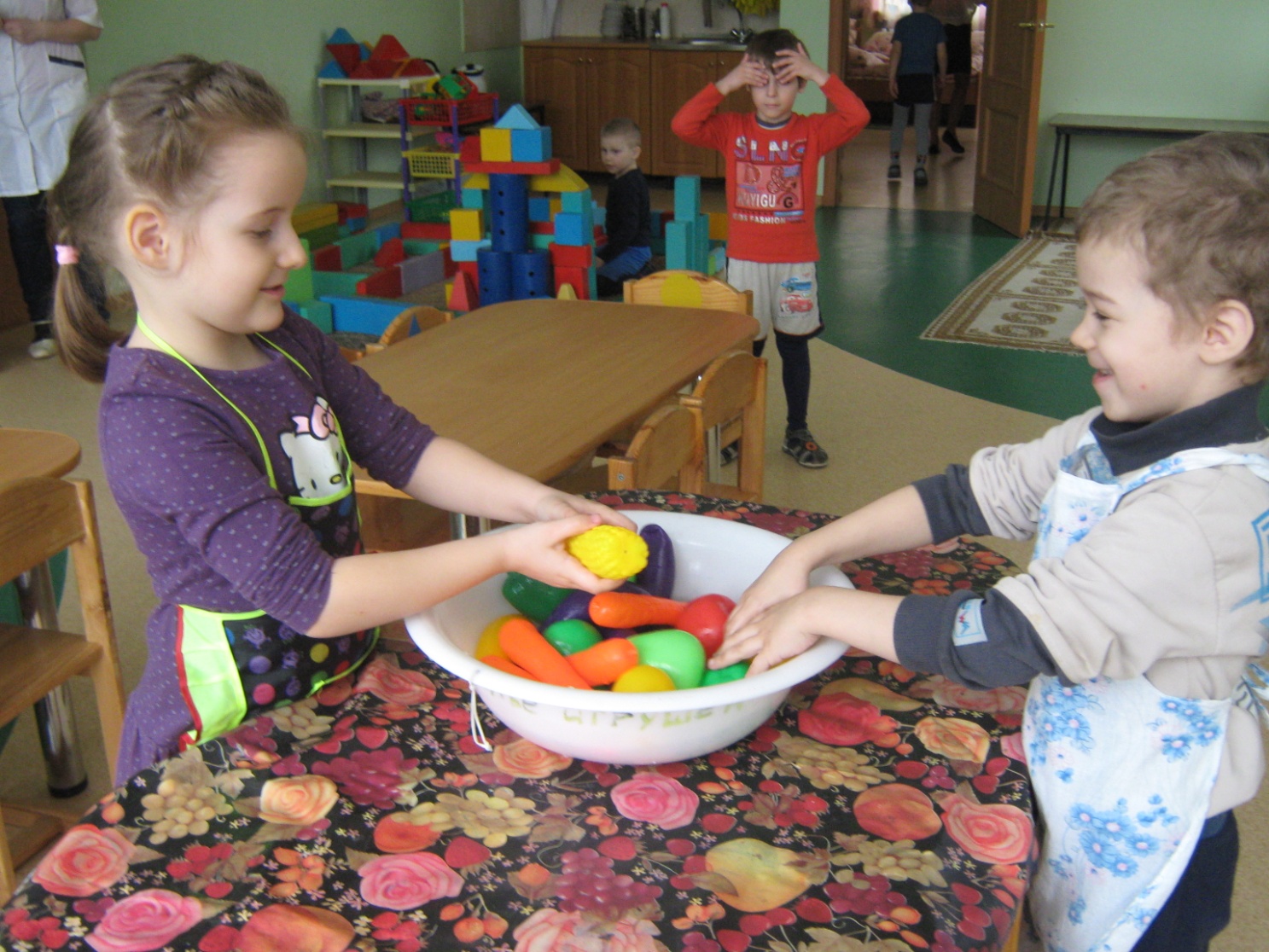 Мы Барсику желаем скорейшего выздоровления.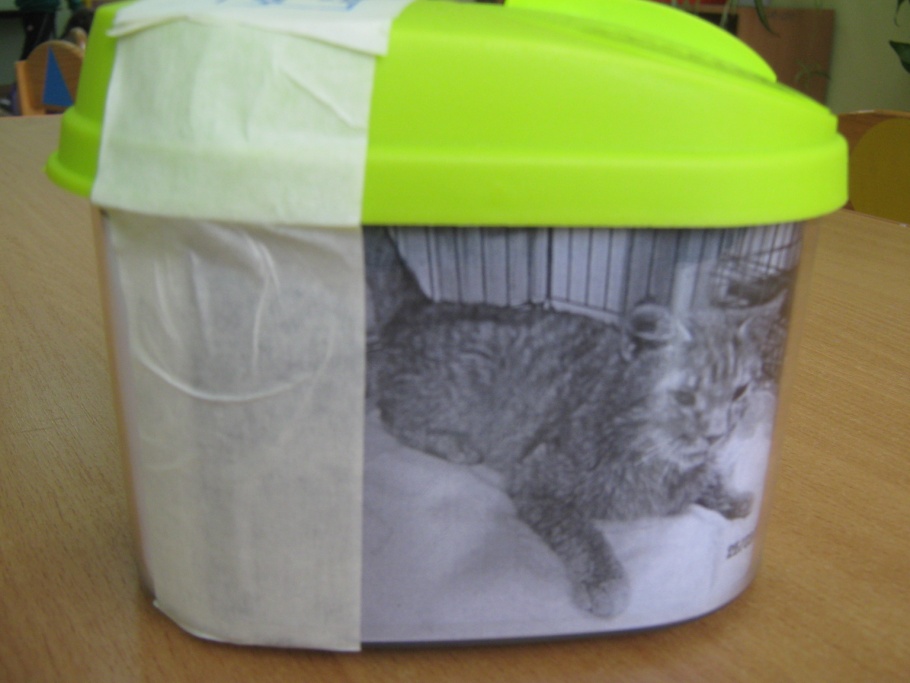  Куклу взяли мы домой,         Искупали, расчесали,         Платье постирали.                                     ( Настя М.)  Ателье по ремонту одежды.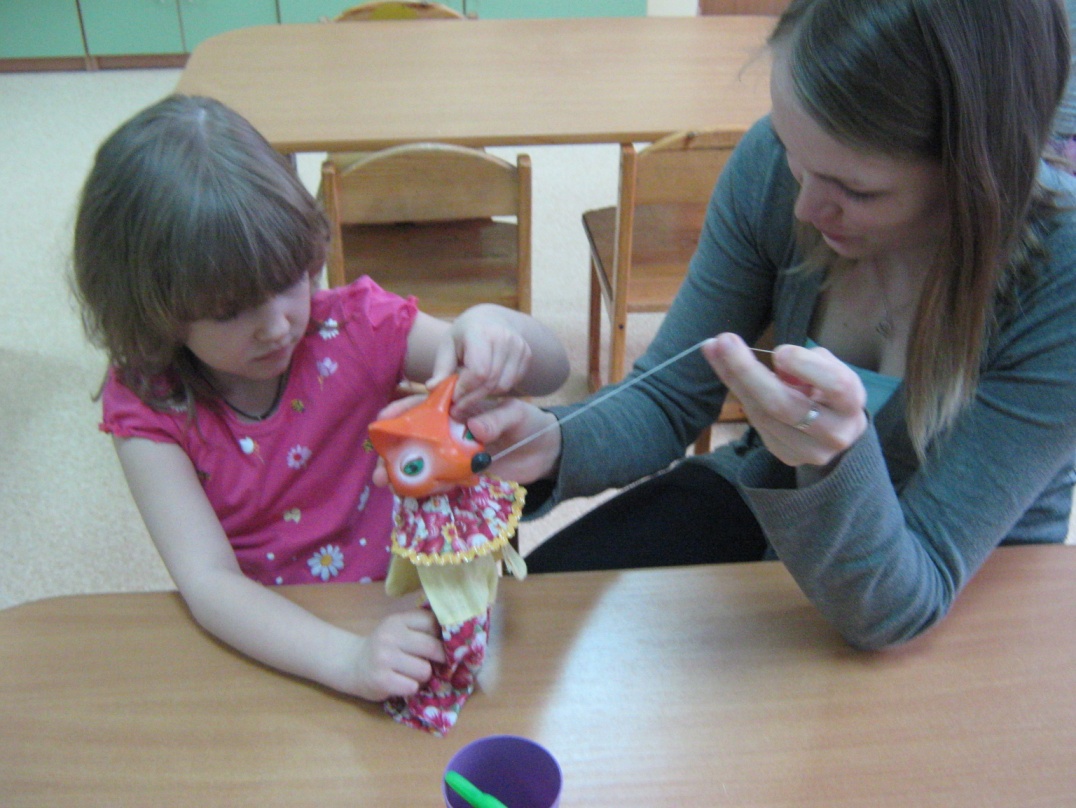 Информация для родителей « Добро и Зло».Зазеленело наше дерево зелеными листочками.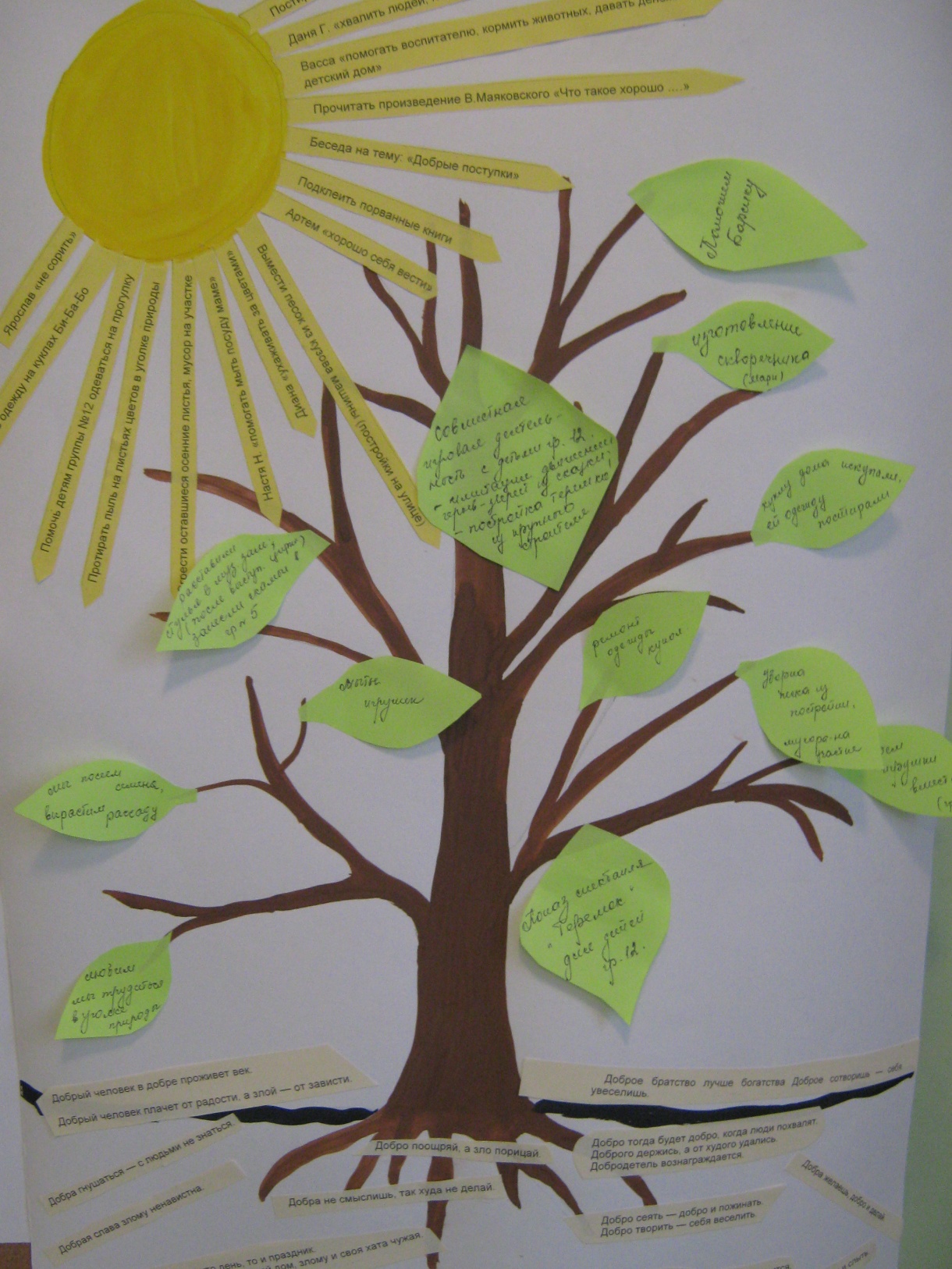 «Давайте, люди, дружить друг с другом, Как птица – с небом. Как травы – с лугом, Как ветер – с морем, Поля – с дождями, Как  дружит солнце. Со всеми нами! »